Notre mission est « d'atteindre la Division nord-américaine et le monde entier avec le message distinctif de l'adventisme du septième jour, centré sur le Christ, qui apporte espoir et plénitude ». Les ministères de la Gestion Chrétienne de la Vie (GCV) a pour mission d'aider les membres à concrétiser cette vision. Donner de façon systématique contribue à faire de nous des gestionnaires fidèles. Lorsque nous rendons la dîme, nous reconnaissons que Dieu possède tout. En donnant des offrandes, nous exprimons notre gratitude pour ce que Dieu a fait pour nous. Dieu aime ceux qui donnent avec joie et Il a choisi cette méthode pour soutenir ceux qui prêchent l'Évangile et qui transmettent son message au monde entier.Vous trouverez une vaste sélection de vidéos mettant l'accent sur diverses offrandes en visitant notre site à l'adresse www.nadstewardship.org/videos. Vous pouvez les utiliser conjointement avec les appels d'offrandes ou à leur place. Elles durent en moyenne entre une minute et demie et deux minutes. L'intendance fidèle est une affaire de cœur. Nous ne donnons pas pour recevoir l'amour et les bénédictions de Dieu. Nous donnons parce que nous les avons déjà reçus. Nous donnons parce que nos cœurs et nos vies sont remplis de la joie du Seigneur. Nous donnons parce que nous voulons vivre l’abondante générosité de Dieu – en particulier tel qu'il s'est manifesté par le don du cadeau ultime : la vie de son Fils. Donner est une réponse naturelle pour les bénéficiaires de la bonté de Dieu.Que Dieu vous bénisse alors que vous aidez d'autres personnes à expérimenter la joie d'une gestion fidèle.Michael Anthony HarpeDirecteurMinistères de la Gestion Chrétienne de la Vie (GCV)Division nord-américaine des adventistes du septième jourDirecteurs de la Gestion Chrétienne de la VieMarcos Bomfim, Conférence généraleMichael Harpe, Division nord-américaineElias Zabala, Union atlantiquePaul Musafili, Église adventiste du septième jour au CanadaEmmanuel Asiedu, Union de ColumbiaJermaine Jackson, Union de LakeDavid VandeVere, Union mid-AmériqueMark Remboldt, Union du Pacifique NordStephen Mayer, Union du PacifiqueDavid Long, Union SudTony Anobile, Union du Sud-OuestDon Lloyd, Mission de Guam-MicronésieÀ propos de l'auteur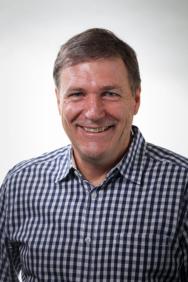 Steve Case a grandi en tant qu'adventiste du septième jour avec des parents qui lui ont appris à planifier ses finances. Cela a commencé par de l’argent de poche pour l'accomplissement des tâches ménagères et le paiement de la dîme, puis les offrandes, l'épargne et les dépenses personnelles. Ces pratiques fondamentales sont restées dans sa vie personnelle et dans son travail. Steve a été pasteur pour les jeunes et professeur au séminaire. Il a souligné l’importance du ministère des jeunes pendant des décennies, avec un nouvel accent sur l'église intergénérationnelle – tous les âges s'aidant mutuellement à grandir spirituellement. En tant que président de Involve Youth, il prend la parole lors d'événements destinés aux jeunes, forme et crée des ressources pour les jeunes et les responsables de jeunesse, coordonne le programme de doctorat sur la focalisation du ministère dans l'église intergénérationnelle pour l'université d'Andrews et dirige plusieurs voyages missionnaires à court terme pour Maranatha chaque année.Steve sait ce que c'est que d'expérimenter l'abondance aussi bien que le manque (selon les normes nord-américaines), tout apprenant la mise en garde de Paul de se contenter en toutes circonstances. Dans sa vie personnelle, Steve connaît de première main la douleur et la perte d'un divorce, et la grâce d'une seconde chance. Il s'est remarié avec Marit, une pasteure adventiste du septième jour. Sa fille adulte continue de le rendre fier tout en le défiant régulièrement. Le département de la GCV de la NAD a surpris Steve en lui demandant de rédiger les appels aux offrandes pour 2023, en demandant une plus grande participation de la congrégation plutôt que de rester assis pendant qu'une personne lit un paragraphe sur la chaire de l'église.À propos des lectures Ce matériel peut être traduit, imprimé ou photocopié par des entités adventistes du septième jour sans autre autorisation. Les documents republiés doivent inclure la citation : North American Division Stewardship Ministries. Tous les textes bibliques sont tirés de la Nouvelle version internationale (NIV).Sainte Bible, Nouvelle Version Internationale®, NIV® Copyright ©1973, 1978, 1984, 2011 par Biblica, Inc.® Utilisé avec permission. Tous droits réservés dans le monde entier.🏃🏻 Activité  Vous remarquerez ce graphique dans les lectures de plusieurs sabbats tout au long des appels aux offrandes de 2023. Cela signifie que Steve Case souhaite une certaine participation des adorateurs. Comme Steve essaie d'atteindre les jeunes et les jeunes adultes de notre église, il encourage la participation pour attirer les jeunes adorateurs. Même si votre église ne compte pas de jeunes, essayez d'appliquer les principes et d'adapter l'activité aux circonstances de votre congrégation locale.  IMPORTANT : Veuillez lire toutes les instructions de l'activité à l'avance et faire les préparatifs nécessaires pour ce sabbat. Parmi les exemples de préparation d'une activité, citons une citation à placer sur une diapositive PowerPoint ou à imprimer dans le bulletin, une chanson à jouer avant la lecture de l'offertoire pour ce sabbat, des cartes à imprimer pour que chaque fidèle puisse prendre une décision, et la liste des 7 T de l'intendance à imprimer dans le bulletin lors de cinq sabbats. Veuillez vous préparer à l'avance pour que ces sabbats aient un impact.   Au sujet de « Mon budget pour les offrandes »La Division nord-américaine encourage l'utilisation de « Mon budget pour les offrandes ». Ce plan a été conçu comme une ligne directrice pour aider les membres à faire des dons systématiques. Le plan suggère qu'en plus de verser 10 % de son revenu personnel sous forme de dîme, un membre peut consacrer certains pourcentages à trois catégories principales :- Budget de l'église locale : 3 à 5 %.- Provisions pour la fédération : 1 à 2 %. (éducation, évangélisation, VBS, camps d'été, et magazines de l'Union)- Budget mondial : 1 à 3 %Consultez le site https://www.personalgivingplan.com pour obtenir une ventilation plus détaillée de chaque catégorie.Le plan « Mon budget pour les offrandes » encourage chacun d'entre nous à renouveler notre engagement envers les principes de gestion chrétienne. Bien qu'il bénisse l'église dans son ensemble, son impact réel se fait sentir sur nous, en tant qu'individus, dans le cadre de notre alliance confessionnelle avec Dieu. Tout dans la création de Dieu est ordonné et a un but précis. On peut dire la même chose du plan « Mon budget pour les offrandes ». Comme tous les plans, il nécessite réflexion et considération. Aucune grande œuvre ne peut être construite sur des dons émotionnels ou sporadiques.Calendrier des offrandes - NAD 2023Offrandes spéciales14 janvier	Liberté religieuse11 février  	Ministères d’évangélisation de la télévision adventiste 11 mars		Radio mondiale adventiste8 avril 		Hope Channel International, Inc.13 mai 		Secours en cas de catastrophe et de famine10 juin 		Ministères des femmes8 juillet 		Budget mondial12 août 	Christian Record Services9 septembre 	Budget mondial (accent mis sur les ministères de la radio)11 novembre 	Budget mondial (accent mis sur le sacrifice annuel)9 décembre 	Services communautaires adventistesOffrandes du treizième sabbat pour 2023Premier trimestre : Division de l’Afrique centrale et orientaleDeuxième trimestre : Division inter-européenneTroisième trimestre : Division transeuropéenne Quatrième trimestre : Division de l’Afrique centrale et occidentale Résumé des offrandesBudget des églises locales 		27Provisions pour la fédération 		12Désigné par l'Union 			2Division nord-américaine		5Budget mondial 			6Où vont mes offrandes ?L'offrande du 13ème sabbatVous avez entendu dire que lorsqu’il faut construire une grange au sein de la communauté Amish, tout le monde vient prêter main forte. Eh bien, les adventistes du septième jour ont aussi des projets dans lesquels l’implication de tous est essentielle pour atteindre l’objectif. C'est le but de l'offrande du 13e sabbat. Chaque 13e sabbat, l'Église se concentre sur l'une de ses divisions mondiales pour atteindre un objectif missionnaire. L'offrande sert souvent à la construction d'un bâtiment qui sera utilisé pour l'éducation, l'évangélisation ou la diffusion des médias. Les offrandes du 13e sabbat ont été utilisées pour créer des écoles telles que le collège adventiste du centre des Philippines. Une offrande récente a rendu possible un camp de jeunes au Belize. Tous les membres de l'église à travers le monde participent à ces projets par le biais de dons sacrificiels. En 1913, l’excédent du 13e sabbat s'élevait à 474 dollars. Aujourd'hui, il dépasse un quart de million de dollars. Nous l'appelons offrande de débordement parce qu'elle encourage les dons supplémentaires au-delà de l'offrande missionnaire habituelle. En pratique, 25 % de l'offrande du 13e sabbat est considéré comme un excédent. Le reste est distribué plus largement pour poursuivre le travail missionnaire dans le monde entier. Vous pouvez également donner une offrande du 13e sabbat à tout moment en l'indiquant sur votre enveloppe de dîme. Voulez-vous faire partie de quelque chose de grand ? Vous ferez partie d'une communauté mondiale qui étend le travail missionnaire adventiste lorsque vous donnez à l'offrande du 13e sabbat. N'oubliez pas : nous finançons l’œuvre missionnaire en vue d’achever notre mission.L’offrande de remerciement pour un anniversaireLe jour de votre anniversaire, vous recevez généralement un cadeau. Cependant, à l'église, de nombreuses personnes offrent un cadeau en ce jour spécial. Cela s'appelle une offrande de remerciement pour un anniversaire. Avez-vous déjà offert un cadeau de remerciement à quelqu'un ? Peut-être qu'ils ont gardé votre chat pendant un week-end ou qu'ils ont chanté une chanson à votre mariage, et vous vouliez simplement montrer votre reconnaissance. Eh bien, les membres de l'église offrent parfois un cadeau par pure gratitude à Dieu. Cela peut être à l'occasion d'un anniversaire pour remercier Dieu pour les bénédictions de l'année écoulée. Ou peut-être pour le remerciant pour une bénédiction particulière comme une promotion au travail, ou la naissance d’un enfant. Ils l'indiquent offrande de remerciement pour un anniversaire » sur leur enveloppe de dîme.Alors, qu'advient-il de cette offrande ? Ce don est destiné aux divisions de l'église en dehors de l'Amérique du nord pour le travail missionnaire. Une grande partie est utilisée pour des projets d'évangélisation, mais une partie va également à des cliniques, des hôpitaux et des établissements d'enseignement. Une partie de votre don sert à l’administration du programme missionnaire de la Conférence générale, ce qui permet d'envoyer des missionnaires dans de nouveaux domaines et de faire progresser le message adventiste. Ainsi, votre don de gratitude va aux missionnaires et aux institutions ecclésiastiques du monde entier qui, à leur tour, l'accepteront avec gratitude. Cela montre qu'être reconnaissant peut être contagieux, n'est-ce pas ?Les provisions pour la fédérationVotre fédération locale est un ensemble d'églises locales qui aide chaque congrégation à l'intérieur de ses frontières à atteindre des objectifs importants qui sont hors de portée d'une seule église. L'offrande de provisions pour la fédération répond à ces besoins spécifiques ainsi qu'à une variété de projets spéciaux. L'une des parties les plus importantes sert à financer l'éducation chrétienne. Une autre partie substantielle de cette offrande est réservée à l'évangélisation dans la communauté locale. Elle est également utilisée pour financer des programmes et de la publicité que la plupart des églises locales ne peuvent assumer seules. L'évangélisation des enfants, l'évangélisation des centres-villes, l'école biblique de vacances, les camps d'été et l'évangélisation des jeunes sont également des domaines soutenus par cette offrande. Les journaux et magazines populaires de l'Union, qui sont expédiés gratuitement aux membres de l'église, constituent un autre avantage des provisions pour la fédération. Ces publications informatives contribuent à unir les croyants d'une grande région et à créer un sentiment de communauté. Tous ces programmes éducatifs et qui changent la vie sont possibles parce que les membres choisissent individuellement de contribuer aux provisions pour la fédération en versant un montant suggéré de 1 à 2 % de leurs revenus.Le budget des églises localesLe besoin le plus apparent dont il est question dans « Mon budget pour les offrandes » est le besoin de l’église locale. Comme toute famille, la famille de l'église locale a des obligations financières à respecter. Certaines, comme l’électricité et le chauffage, sont évidentes alors que d’autres le sont beaucoup moins : les magazines pour enfants, les guides d'étude de l'École du sabbat, le matériel pédagogique, les salaires du personnel, les services d’entretien, les dépenses pour le fonctionnement de l’école d’église, l’assurance des biens, les bourses scolaires, et les projets pour atteindre la communauté. Ce ne sont là que quelques-uns des coûts mensuels que doit supporter l’église qui cherche à être une lumière au sein de sa communauté. Dans la mesure où ces dépenses sont constantes, « Mon budget pour les offrandes » propose de consacrer 3 à 5% de notre revenu au budget de l’église locale. Ce don systématique garantit que tous partagent aussi bien les bénédictions que les responsabilités de la congrégation locale.L’offrande d'investissement missionnaireL'offrande d'investissement missionnaire est un partenariat entre vous et Dieu. Vous choisissez un projet et vous y consacrez les revenus. Voici un exemple qui concerne les poulets ! Lorsque Kelly Rose Bishop était adolescente, elle a décidé de consacrer 10 % de son commerce d'œufs à des investissements. Elle vendait des œufs à des clients réguliers et à des personnes qui passaient simplement chez elle. Au bout de deux mois, elle a constaté que ses ventes avaient augmenté de 50 %. C'est ainsi que le partenariat a fonctionné. Elle a promis de donner 10 % de son revenu (c'était sa part), mais elle croit que Dieu a béni sa petite entreprise parce que les 10 % ont augmenté grâce à un nouveau revenu plus important. C'était la part de Dieu.Il existe de nombreuses façons d’établir un partenariat avec Dieu. Par exemple, vous pouvez consacrer l'argent que vous économisez en utilisant des coupons à l'épicerie ou en sautant le dessert lorsque vous mangez au restaurant. Une personne a ramassé des canettes en aluminium qu'elle a trouvées lors de sa course matinale et a donné le produit de cette collecte à l’offrande d’investissement. Chaque dollar récolté sert à faire avancer les missions adventistes à l'étranger. Trouvez votre propre idée d'investissement missionnaire aujourd'hui.L'offrande missionnaire de l'École du sabbatLorsque l'enveloppe de l'offrande missionnaire de l'École du sabbat passe, il est facile d'y glisser un dollar ou deux. Mais lorsque vous découvrirez où il va, vous aurez peut-être envie de donner davantage ! L'offrande missionnaire est envoyée aux divisions d'églises en dehors de l'Amérique du nord où les besoins sont importants. Une grande partie est utilisée pour des programmes d'évangélisation, mais une partie est également destinée à des cliniques, des hôpitaux et des établissements destinés à l’enseignement. La Radio mondiale adventiste reçoit de l'aide de cette offrande, et une partie de votre don sert à administrer le programme missionnaire de la Conférence générale qui aide à former et à envoyer des missionnaires dans de nouveaux territoires pour faire progresser le message adventiste. L'offrande que vous donnez dans votre salle de l'École du sabbat va littéralement très loin puisqu'elle facilite le travail missionnaire dans le monde entier.L’offrande pour le budget mondial	L'Église adventiste du septième jour est une Église mondiale, et le budget mondial est notre contribution à cette mission mondiale. Depuis les débuts de l’histoire de l'Église adventiste, des hommes et des femmes ont répondu au mandat évangélique du Christ en regardant au-delà de leurs frontières. Aujourd'hui, les adventistes du septième jour constituent l'une des églises chrétiennes à la croissance la plus rapide au monde, avec plus de 3 000 personnes baptisées chaque jour ! Dans plus de 200 pays et dans plus de 600 langues, le message du retour prochain de Jésus est proclamé.Historiquement, c’était le privilège et le devoir des membres bénis sur le plan matériel dans les pays développés de planter des graines de croissance dans les régions plus pauvres du monde. De nouvelles stratégies d'évangélisation qui répondent à des réalités mondiales en constante évolution sont constamment développées, et nos dons donnent vie à ces nouveaux programmes.« Mon budget pour les offrandes » recommande que 1 à 3 % de nos revenus soient mis de côté pour cette action mondiale. En travaillant ensemble, nous pouvons nous assurer que le message adventiste continue de croître dans le monde entier.Les offrandes pour les projets spécifiquesCes offrandes comprennent des ministères tels que le ministère des femmes et le Christian Record Services [Services chrétiens pour personnes malvoyantes]. « Mon budget pour les offrandes » ne recommande pas de pourcentage spécifique pour ces offrandes, car les besoins et l'ampleur varient d'un projet à l'autre. Par exemple, ces offrandes soutiennent des initiatives de construction d'églises locales ou un voyage missionnaire. Les projets spécifiques comprennent également des demandes d'aide émanant d'entités confessionnelles telles que ADRA et la Radio mondiale adventiste, ainsi que d'autres ministères de soutien adventistes que vous pourriez souhaiter aider.Projets d'investissement pour les projets missionnaires de l'École du sabbat de la Division nord-américaine 2023UNION DE COLUMBIA L'Union de Columbia implante actuellement une église adventiste du septième jour slave dans la région de Cleveland, dans l'Ohio, afin de servir et d'exercer un ministère auprès de la population russe, ukrainienne, biélorusse et moldave existante. Nous voulons également étendre les services et les ministères aux réfugiés ukrainiens qui arrivent.UNION DU LAC Les responsables locaux de la jeunesse conçoivent et mettent en œuvre des initiatives d'évangélisation pour leurs congrégations. Le coût est partagé entre l'Union et l'église locale, mais les églises locales qui souhaitent participer sont plus nombreuses que les fonds de l'Union à partager.UNION DE L’ESTIl y a un groupe de réfugiés karens qui se développe rapidement dans la région de Clarkston à Atlanta, en Géorgie. Plusieurs congrégations ont fourni des produits de première nécessité, mais leur compréhension limitée de la langue les empêche de répondre à leurs besoins. La solution est un pasteur karen expérimenté, récemment engagé à plein temps. Ce pasteur joue un rôle de premier plan dans la communauté karen et réussit à établir des liens avec divers centres d'aide et agences gouvernementales. Nous voulons voir cette congrégation devenir une église SDA à part entière avec un ministère solide auprès de la population Karen.Cher présentateur,Merci de votre volonté de partager les appels à l'offrande avec votre congrégation locale. C'est une responsabilité merveilleuse et gratifiante. La façon dont vous présenterez ces lectures déterminera leur efficacité. Voici quelques suggestions à considérer avant de partager :Priez : Priez pour la puissance du Saint-Esprit. Priez pour que Dieu se serve de vos paroles pour parler aux cœurs de la congrégation.Entraînez-vous : Relisez l'appel au moins trois fois pour vous familiariser avec le texte. Lisez lentement et clairement. Soulignez ou surlignez les mots clés sur lesquels il faut insister pendant la lecture. Efforcez-vous de partager ces lectures avec excellence. Préparez-vous : Parfois, des documents pour des journées spéciales sont envoyés à votre église locale pour être distribués ou présentés avec l'appel. Voyez comment il peut être utilisé le plus efficacement possible.Personnalisez : Si vous avez une expérience personnelle qui, selon vous, ajoutera de la force à l'appel, veuillez la partager. Les gens s’identifient et se connectent aux autres grâce aux  histoires.Présentez avec passion : Une présentation peut comporter tous les éléments ci-dessus, mais sans passion, elle risque de ne pas remuer le cœur des auditeurs. Demandez à Dieu de remplir votre cœur de son Esprit afin que vous puissiez présenter l'appel avec esprit et vérité.Que Dieu vous bénisse richement et parle à travers vous alors que nous entreprenons ce voyage ensemble en 2023.Auteur principal : Steve CaseAuteurs secondaires : Michael Harpe & Rudy SalazarÉditeurs : Michael Harpe, Rudy Salazar, & Lisa RasmussenDivision nord-américaine Ministères de la GCV © 20237 janvier 2023 					🏃🏻ActivitéBudget de l'église localeBonne année ! Avez-vous pris des résolutions pour la nouvelle année ? Certaines personnes ne prennent pas de résolutions du Nouvel An parce qu'elles ont déjà essayé d'en prendre et ne veulent pas expérimenter de nouveau le découragement qui découle des échecs répétés. Pourtant, nous nous engageons et réengageons tout le temps. Les relations dynamiques impliquent des engagements et des réengagements, y compris le pardon lorsque nous commettons des erreurs. Les mariages exigent des engagements et les anniversaires de mariage suscitent naturellement des moments de réengagement. Le début d'une année scolaire entraîne des engagements pour les élèves, le personnel et les familles.Le début d'une nouvelle année est un moment privilégié pour s'engager, ou se réengager, envers Jésus. Aujourd'hui, je vous invite à reconnaître de manière explicite que « tout ce que vous êtes » vient de Jésus, et à Lui rendre tout ce que vous êtes. Symbolisons cela de façon pratique.Veuillez vous lever. Je sais que vous n'avez pas l'habitude de le faire pendant l'offrande – sauf si vous êtes diacre. Mais je demande à tout le monde de se lever aujourd'hui pour l'offrande. Oui, vous. 🏃🏻Lorsque le panier des offrandes vient vers vous, faites passer votre enveloppe de dîme ou votre argent liquide autour de vous, de l'avant vers l'arrière et de l'arrière vers l'avant (faites-en la démonstration devant et demandez aux diacres de faire de même). (Autre possibilité : placez-la sur votre cœur, puis levez-la vers le ciel). Oui, vous pouvez mettre votre offrande dans le panier pour les offrandes, mais symbolisez d'abord votre engagement total envers Jésus en vous entourant entièrement de votre offrande (ou en la plaçant sur votre cœur puis en la levant au ciel). Puis, sentez-vous libre de vous asseoir. Engageons-nous et réengageons-nous envers Jésus au début de cette nouvelle année ! 14 janvier 2023Liberté religieuseSaviez-vous qu'il y a seulement 150 ans, être un adventiste du septième jour aux États-Unis pouvait être une entreprise risquée ? Prenez le cas du pasteur James Scoles de Springdale, en Arkansas. Il s'est porté volontaire pour aider à terminer la peinture de l'église nouvellement construite de sa congrégation et a décidé de terminer le travail un dimanche matin tranquille. « Je me suis rendu à l'église », a-t-il dit plus tard, « et j'ai terminé une petite bande de peinture sur le côté sud... et là, j'ai travaillé tranquillement pendant peut-être deux heures. »* À cause de cela, le pasteur Scoles a été arrêté et emprisonné. Ce n'était qu'un des nombreux exemples où les adventistes et autres minorités religieuses ont été poursuivis en vertu des lois sur le dimanche sévissant dans l'État.  Aujourd'hui, nous ne sommes peut-être pas arrêtés parce que nous travaillons le dimanche, mais la liberté religieuse doit toujours être défendue. Comme Ellen White nous l'a rappelé, nous devons rester vigilants et tenir haut la « bannière de la vérité et de la liberté religieuse » en ces derniers jours. Aujourd'hui, nous avons l'occasion de soutenir la mission vitale du magazine Liberty et le travail de nos responsables des Affaires publiques et de la liberté religieuse. Avec chaque publication des numéros du magazine Liberty, avec chaque visite au bureau d'un législateur ou chaque affaire juridique défendue, nos responsables de la Liberté religieuse travaillent à défendre le précieux don de Dieu qu'est la liberté pour tous. Avec notre offrande d'aujourd'hui, nous avons une chance de lever haut la bannière de la liberté religieuse. * A. T. Jones, Civil Government and Religion (Oakland, CA : American Sentinel, 1889), p. 114.21 janvier 2023 					🏃🏻 ActivitéBudget de l'église localeDans la parabole du Christ sur les talents (Matt. 25:14-30), il semble que Dieu donne aux gens ce qu'ils ont. Nous développons et utilisons ensuite ces dons, puis nous rendons des comptes au Christ lorsqu'Il revient. Tout le monde ne reçoit pas les mêmes talents ou le même nombre de talents. Quel(s) talent(s) Dieu vous a-t-il donné ? Certains peuvent être évidents tandis que d'autres peuvent sembler insignifiants ou même incertains. Prenons un moment collectivement pour considérer ce que Dieu a donné à chacun d'entre nous. Vous pouvez également le faire de votre côté. Peut-être avez-vous déjà une ou deux réponses claires de Dieu ou peut-être avez-vous besoin de plus de temps. Pourquoi ne ferions-nous pas cette introspection individuelle au moins une fois par semaine ?Cependant, la question à se poser est la suivante : « Que faites-vous de ce que Dieu vous a donné ? » Oui, cela vient de Dieu, mais Il vous le donne pour le développer et l'utiliser pour sa gloire et pour le bénéfice des autres. Chaque membre ici présent est invité à tendre les mains devant lui, en coupe, pour montrer que vous recevez des talents de Dieu (faites ce geste alors que vous parlez et encouragez les auditeurs à participer activement). 🏃🏻 En tenant vos mains jointes devant vous, faites une courte prière pour demander à Dieu quels talents Il vous a donnés. Demandez-lui de vous montrer comment les utiliser.  Je terminerai par une bénédiction sur nos dîmes et nos offrandes et sur l’utilisation que Dieu fera de vos talents pour faire avancer son royaume.Maintenant, posez-vous cette question : « Que faites-vous de ce que Dieu vous a donné ? »Prions ensemble, en remerciant Dieu pour nos talents, et en Lui demandant qu’Il nous inspire quant à leur utilisation.28 janvier 2023			Provisions pour la fédérationÉCONOMAT : Ce terme a une connotation négative dans l'esprit de nombreux croyants. Il est introduit au moment de la dîme et des offrandes lors de notre expérience de culte alors qu'il s'agit bien plus que d’un segment liturgique du culte. Lorsque vous entendez ou pensez au mot « économat », ne reculez pas et ne cachez pas vos portefeuilles ou vos sacs. Dans les présentations précédentes, l'accent mis sur l'intendance était, non intentionnellement, transactionnel (concernant uniquement l'argent), au lieu d'être transformationnel (spirituellement équilibré).L'acte d'adoration contenu dans la gestion chrétienne de la vie fait partie de l'Évangile éternel qui doit être prêché au monde. Ceci est pertinent dans ces derniers jours et aussi pour la prophétie. Apocalypse 14:7 dit : « Craignez Dieu, et donnez-lui gloire, car l'heure de son jugement est venue; et adorez celui qui a fait le ciel, et la terre, et la mer, et les sources d'eaux. » Je vous invite aujourd'hui à faire de l’ « économat » un acte d'adoration. Considérez votre don de la dîme et des offrandes, non pas comme une transaction financière, mais comme un véhicule de transformation spirituelle. Prière : Tendre Père, reçois ces dîmes et ces offrandes comme acte d'adoration et bénis notre fédération locale qui essaie d'atteindre notre territoire avec l'Évangile éternel de Jésus-Christ. En ton précieux nom, nous prions, AMEN !4 février 2023Budget de l'église localeNous, adventistes du septième jour, avons la réputation d'être fidèles dans le retour de nos dîmes à Dieu, du moins comparé à la plupart des autres dénominations chrétiennes. Cependant, notre dîme pourrait contredire ce qui se trouve dans notre recueil de cantiques, et je parle d'un cantique bien connu. Soit nous devons changer notre façon de donner, soit nous devons changer les paroles de l'hymne adventiste du septième jour, en particulier le chant n° 309. Voici comment devrait se présenter la version révisée de ce chant : « Je remets 10% à Jésus, je lui donne 10% librement. » Chantez avec moi le refrain : « Je me rends à 10%, je me rends à 10%, 10% à toi, mon Sauveur béni, je me rends à 10%. »Quelque chose ne sonne pas juste, n'est-ce pas ? Jésus ne nous a jamais demandé 10%, Il nous a toujours tout demandé. C'est pourquoi l'hymne dit : « Je remets tout à Jésus, je lui donne tout librement. »Oui, la Bible parle d'une dîme de 10% comme acte d'adoration et nous rappelle que tout vient de Dieu, mais rappelons-nous que tout appartient à Dieu, y compris l'offrande de l'église locale. Avec ce qui reste, j'achète de la nourriture pour prendre soin de mon corps ou pour payer mes factures ; même cela appartient à Jésus. Lorsque nous apportons nos offrandes à Dieu, nous reconnaissons que TOUT vient de Lui et nous pouvons lui faire confiance pour nous fournir tout ce dont nous avons besoin. Aujourd'hui, je vous invite à tout donner à Jésus et à allouer une partie aux offrandes de cette église alors que vous adorez Dieu activement.11 février 2023Ministères d’Évangélisation de la télévision adventiste Le monde que nous avons appris à connaître ne reviendra peut-être jamais à ce que nous appelions autrefois la normalité, ne serait-ce que parce que la précieuse influence de Jésus sur terre – bien qu'elle ait persisté comme un doux parfum pendant 2 000 ans – s’est atténué sur la vie des gens maintenant que les cœurs sont endurcis. Néanmoins, vous pouvez toujours influencer la vie de ceux dont le cœur est encore ouvert à la connaissance de Jésus en soutenant les Ministères de la télévision adventiste pour atteindre les masses pour Jésus.Un pasteur se souvient du jour où une femme est venue à l'église avec sa famille en remorque, tout cela grâce à un ministère de médias télévisés. Bien qu'il ait étudié avec elle, elle avait apparemment regardé nos programmes pendant si longtemps qu'il n'y avait presque plus rien à lui dire. Quel jour merveilleux lorsqu'elle et sa famille ont été baptisées.Les ministères des Médias adventistes soutiennent votre ministère local et lui donnent plus d'impact. Breath of Life, Faith for Today, Jesus 101 et Il est écrit sont tous conçus pour atteindre un public spécifique à travers une vision du monde unique.Que les gens connaissent bien leur Bible ou pas du tout, il faut quand même leur présenter l'histoire adventiste. Votre offrande peut aider à atteindre le coin de la rue ou le monde entier grâce à la diffusion en continu, à toucher les cœurs et à changer les vies avec un message d'espoir et de plénitude centré sur le Christ. Nous vous invitons à donner généreusement pour faire avancer notre message à travers les ministères de la Télévision adventiste et à élargir votre impact afin que Jésus puisse venir et que nous puissions rentrer à la maison.18 février 2023 					Budget de l'église locale« Les dîmes et les offrandes. » Qu'est-ce que c'est ?Le mot « dîme » signifie littéralement un dixième ou 10 %. Si vous avez 10 dollars, un dixième équivaut à 1 dollar, et si vous avez 1 000 dollars, un dixième équivaut à 100 dollars. Les personnes qui « retournent la dîme » en donnant 10 % de leur revenu à Dieu – salaire ou bénéfice de leurs ventes. Malachie 3:10 dit : « Apportez ». Pour ceux qui ont une relation avec Dieu, cette déclaration signifie : « Si vous m'aimez, apportez la dîme dans le grenier. »Dans l'Église adventiste du septième jour, les dîmes et les offrandes sont reçues à l'église locale, puis la dîme commence son voyage. L'église locale bénéficie immédiatement de la dîme sous la forme d'un pasteur à temps plein ou à temps partiel, d'un enseignant ou d'un directeur d'école, d'une intervention en cas de catastrophe et d'un accès aux dirigeants et aux services de la Fédération, de l'Union, de la Division et de la Conférence générale. Le voyage continue et la dîme est envoyée à la fédération (grenier) où 75 % à 85 % restent pour financer les ministères et les travailleurs sur le territoire. Nous suivons l'enseignement du Nouveau Testament selon lequel ceux qui prêchent l'Évangile doivent vivre de l'Évangile (1 Cor. 9:14). Le reste est envoyé pour accomplir la mission de l'évangile pour atteindre le monde entier. Les « offrandes » sont tous les dons que vous faites au-delà du retour de la dîme – 10%. La majorité des offrandes restent à l'église pour les différents ministères et les opérations budgétaires qui comprennent l'entretien de l'église et les offrandes spéciales importantes pour votre congrégation, votre communauté ou vous personnellement.Soyons fidèles à la dîme et aux offrandes afin qu'aucun de ces ministères essentiels ne soit négligé.25 février 2023Provisions pour la fédérationCULTE : Le culte de la Gestion chrétienne de la vie est d'abord une question de relation ! « Cherchez premièrement le royaume et la justice de Dieu; et toutes ces choses vous seront données par-dessus. » (Matthieu 6:33). La gestion chrétienne de la vie consiste à donner tout ce que nous avons, avec amour, à Celui qui a donné et qui donne chaque jour tout ce qu'il a pour nous avec amour. Adorer Dieu est une joie. Le Père est l'Amoureux et le Donateur suprême. Jésus est le plus beau des cadeaux, comme le dit Jean 3:16-17. Il est notre exemple. Le Saint-Esprit est notre guide absolu. La générosité de Dieu est révolutionnaire et relationnelle. Parce que nous entretenons une relation avec Lui, nous sommes ravis de nous associer à Lui pour financer la mission – l'Évangile éternel pour le monde. « Jésus, s'étant approché, leur parla ainsi : Tout pouvoir m'a été donné dans le ciel et sur la terre. Allez, faites de toutes les nations des disciples, les baptisant au nom du Père, du Fils et du Saint Esprit, et enseignez-leur à observer tout ce que je vous ai prescrit. Et voici, je suis avec vous tous les jours, jusqu'à la fin du monde. » (Matthieu 28, 19-20). Le Créateur fait preuve d'une générosité révolutionnaire exemplaire et est digne d'adoration.Prière : Dieu éternel, bénis ces dîmes et ces offrandes que nous te donnons aujourd'hui. Que ces fonds soient utilisés pour enseigner aux gens à observer tout ce que tu nous as ordonné de faire. Bénis l'administration de notre fédération alors qu'elle cherche des moyens d’accomplir sa mission de baptiser tes enfants et de les préparer pour ton retour prochain. Au nom de Jésus, nous te prions, AMEN !4 mars 2023 					🏃🏻 ActivitéBudget de l'église localeÀ un moment pendant le culte, la personne qui officie dit quelque chose comme : « C'est maintenant le moment où tout le monde peut participer au culte. » Cela implique que toutes les personnes présentes doivent sortir un porte-monnaie pour donner les offrandes. Cela sous-entend également que les autres temps du service de culte ne concernent pas tout le monde.Aujourd'hui, faisons vraiment quelque chose auquel tout le monde peut participer. Levez-vous tous et allez dans l'allée la plus proche de vous. C'est vrai, nous voulons que tout le monde participe au service de culte ! Veuillez donc vous lever et vous diriger vers l'allée la plus proche (faites une pause et encouragez la participation). 🏃🏻 Avant de passer le panier des offrandes et d'attendre que tout le monde mette de l'argent, allons plus loin. Au lieu de l'argent, donnons à Dieu ce qu'il veut vraiment : nous-mêmes. Si vous êtes prêt à vous donner à Dieu aujourd'hui comme acte d'adoration envers Lui, veuillez vous avancer. Une fois devant, vous pourrez vous agenouiller devant Dieu, vous lever, vous incliner ou lever les mains pour louer le Créateur tout-puissant, Celui qui vous a créé.L'argent est une excellente offrande mais la plus belle offrande est le don de soi à Dieu. Aujourd'hui, je demande à chacun de participer en donnant non seulement de l'argent mais aussi soi-même, à Dieu. C'est le vrai culte.Après une consécration personnelle par une prière silencieuse, retournez à vos places, et les diacres recevront la dîme et les offrandes.11 mars 2023Budget mondial – La Radio mondiale adventisteIl y a un peu plus d'un an, des assassins endurcis de la Nouvelle armée populaire de Mindoro, aux Philippines, ont déposé leurs armes et choisi une nouvelle vie – et le baptême – après avoir écouté la Radio mondiale adventiste et étudié avec les pasteurs adventistes locaux.  N'étant plus des « anciens rebelles » mais des « pleinement réconciliés », ces hommes et ces femmes voulaient se mettre au travail pour partager avec leur famille, leurs voisins et leurs amis ce qu'ils avaient découvert. Juste après leur grand baptême, ils ont déclaré qu'ils allaient « chacun atteindre une autre personne ». Ils ont décidé entre eux que chacun d'entre eux conduirait quelqu'un à Jésus et qu'ils auraient bientôt 700 personnes prêtes à être baptisées ! Quelques mois plus tard, 700 autres anciens rebelles avaient donné leur vie à Jésus après que ces amis convertis leur avaient rendu témoignage. Ils avaient utilisé les projecteurs et le matériel d'études bibliques que la Radio mondiale adventiste leur avait donnés, et en février 2022, ils avaient déjà atteint leur objectif pour l'année !La Radio mondiale adventiste travaille actuellement avec ces nouveaux croyants pour que chaque village ait une église construite. De plus, ils aident à atteindre des endroits comme Mindanao pour toucher les rebelles et les assassins actuels dont les vies seraient également changées par l'amour de Jésus ! Veuillez prier pour la radio mondiale adventiste alors que ses ondes atteignent certains des endroits les plus difficiles de la planète – y compris le Moyen-Orient et la Corée du Nord – pour aider à atteindre toute « nation, tribu, langue et peuple » (Apocalypse 14:6). 18 mars 2023Budget des églises localesQuand le printemps commence-t-il ? Cela dépend probablement de l'endroit où vous vivez en Amérique du nord. La plupart des écoles s’arrêtent aux « vacances de printemps » et les étudiants et les familles partent en vacances vers des climats chauds. Dans certains endroits, on observe déjà des températures plus chaudes et des signes d’une nouvelle vie sur les arbres et les arbustes ; cette végétation pouvait sembler sans vie pendant les mois d'hiver. Bien sûr, dans de nombreux endroits d'Amérique du nord, les signes du printemps ne seront pas visibles avant une semaine ou deux, voire un mois ou deux, mais le printemps viendra, et le miracle de la renaissance nous rappelle la nouvelle naissance que le Christ offre à chacun de nous.Qu'est-ce que cela a à voir avec notre appel à l'offrande de ce sabbat ? Au moins deux choses :1. Les saisons changent. Le don systématique à Dieu reste une bonne pratique pour donner la priorité à Dieu et vivre pour Lui sur une base régulière. Cependant, les chapitres de la vie peuvent affecter vos habitudes de don, entraînant parfois des dons moins importants et parfois plus importants. Quelle phase traversez-vous en ce moment ? Quand est-ce que vos dons ont-ils changé ?2. Dieu donne une nouvelle vie. Lorsqu'il s'agit de dîmes et d'offrandes – nos dons à Dieu – nous pensons peut-être avant tout à l'argent, mais Dieu reste toujours celui qui nous donne en premier. Même lorsque nous avons l'impression d'avoir peu ou rien, Dieu accorde une vie nouvelle!Que le printemps soit arrivé ou que vous vous accrochiez à la promesse qu’il arrivera bientôt, répondez maintenant au don d'une vie nouvelle de Dieu pour vous.25 mars 2023Provisions pour la fédérationLA GÉNÉROSITÉ RÉVOLUTIONNAIRE exige que nous changions notre perspective. Nous devons acquérir une vision du Royaume sur la nature de la générosité. Comment la vraie générosité agit-elle, à quoi ressemble-t-elle et comment se sent-elle dans le contexte de notre réalité actuelle ?1 Lorsqu'ils pensent à la générosité, beaucoup de gens regardent la taille du don ou la noblesse de la cause. Cependant, Jésus va au-delà de l’apparence et mesure la générosité selon un critère radicalement nouveau : le cœur du donateur. « Car là où est ton trésor, là aussi sera ton cœur. » (Matthieu 6:21). L'intendance est une affaire de cœur, une affaire d'âme. Cela va plus loin que la valeur d'un dollar. C'est une question spirituelle d'émulation et est interactive. Un groupe religieux a été expulsé d'un parc en raison de son interaction avec les sans-abris. L'agent de police a dit : « Vous ne pouvez pas nourrir les sans-abris ici ; il vous faut un permis ! » Le pasteur a répondu : « Nous ne nourrissons pas les sans-abris, nous mangeons avec eux. » C'est le véritable cœur de la générosité, son aspect, ses actes et ses sentiments.2 Souvent, la générosité est quelque chose que nous faisons pour une personne ou un groupe au lieu de quelque chose que nous faisons avec eux.3Prière : Père céleste, en ce jour de sabbat, nous voulons pratiquer la générosité révolutionnaire en donnant non seulement notre argent mais aussi nos cœurs. Bénis les offrandes libres qui aideront notre fédération à atteindre des âmes précieuses et à les amener sous ton égide. Au nom de Jésus, AMEN ! 1-3. (Thomas Nees. The Outlook (bulletin bimensuel), septembre-octobre 2007).1er avril 2023Budget de l'église localePoisson d'avril ! – un jour pour se faire des farces suivies par quelqu'un qui s'écrie joyeusement « Poisson d'avril ! » Cela vous est-il déjà arrivé ? L'avez-vous fait à quelqu'un d'autre ?La Bible mentionne le terme « insensé » à plusieurs reprises, mais jamais sur un ton désinvolte ou voulant signifier « joyeux farceur ». Deux fois dans les Psaumes, nous lisons : « L'insensé dit en son cœur : "Il n'y a pas de Dieu" » (Ps. 14:1 et Ps. 53:1). Si vous êtes à l'église aujourd'hui, vous n'êtes probablement pas l’insensé dont il est question dans les psaumes. Nous sommes plus susceptibles d'être l’« insensé » décrit dans Luc 12. La parabole du Christ met en garde contre la cupidité qui un catalyseur naturel. Dans cette histoire, un fermier a réalisé des récoltes exceptionnelles, il a donc décidé d'augmenter sa capacité de stockage, puis de prendre une retraite anticipée afin de pouvoir simplement « manger, boire et être heureux » (Luc 12:19). Cela vous tenterait ? Jésus s'est montré sévère, non pas à cause de ce que le fermier possédait, mais à cause de ce qu'il n'avait pas. Selon le verset 21, « [u]ne personne est folle si elle accumule des richesses terrestres sans entretenir une profonde relation avec Dieu. » Donner des offrandes avec un cœur reconnaissant est une façon d’entretenir ce type de relation avec Dieu.Cela signifie-t-il que nous sommes des insensés si nous n’apportons pas toute notre offrande ? Pas nécessairement. Cela signifie que lorsque nous faisons de notre relation avec Dieu notre priorité absolue, la sagesse en découle (Prov. 9:10) plutôt que la sottise – le jour du poisson d'avril ou tout autre jour.8 avril 2023Hope Channel International, Inc.Dieu utilise Hope Channel International, Inc. pour transformer des vies pour le meilleur, aujourd'hui et pour l'éternité. Avec 70 réseaux mondiaux et en croissance, diffusant dans plus de 80 langues, Hope Channel remplit la mission de prêcher l'Évangile « dans le monde entier, pour servir de témoignage à toutes les nations. Alors viendra la fin. » (Matt. 24:14).Hope Channel est également un centre de ressources évangéliques. Wake Up with Hope est un programme matinal quotidien qui nourrit l'âme des téléspectateurs et répond à leurs besoins spirituels. 3AM: Morning is Coming [Les messages des 3 anges : le matin vient] est un programme qui encourage les jeunes à comprendre les messages des trois anges. Hope.Study, une plateforme de cours d'étude biblique en ligne continue de se développer – durant la première année de sa création, 144 850 personnes avaient commencé un cours. Les gens cherchent à comprendre et à découvrir la vérité dans ce monde brisé. Heroes II, la toute nouvelle application de jeu vidéo de Hope Channel, incite une nouvelle génération à étudier la Bible. Imaginez que nous puissions atteindre chaque joueur avec l'Évangile !Toutes ces opportunités sont possibles grâce à votre soutien généreux à Hope Channel. Regardez les programmes centrés sur le Christ sur DirecTV 368, HopeTV.org/Watch, Roku et l'application Hope Channel. Nous voulons que le message d'espoir atteigne les gens jusqu'au dernier. Ce n'est qu'alors qu’arrivera la fin ! Votre don financier fidèle sera béni et rendra cela possible. « Celui qui arrose sera lui-même arrosé. » (Prov. 11:25).15 avril 2023Budget de l'église localeLa date limite pour payer les impôts est le 15 avril pour les citoyens américains et le 30 avril au Canada, mais quand remplissez-vous vos formulaires ? Certains le font dès que possible, d'autres attendent jusqu'à la dernière minute et d'autres encore demandent des prolongations. Saviez-vous que certaines personnes effectuent des paiements trimestriels tout au long de l'année plutôt qu'une somme forfaitaire en avril ? Les Bermudes n'ont pas de jour pour les impôts. En revanche, une taxe sur les salaires est prélevée tout au long de l'année.Considérez-vous le fait de donner votre dîme à Dieu comme un impôt – quelque chose que le gouvernement exige de ses citoyens pour financer ses services ? Dieu impose-t-il les croyants pour que son Église ait de l'argent pour fonctionner ? Certains pourraient le voir de cette façon.Aujourd'hui, je vous invite à considérer cela différemment, comme un don volontaire à Dieu. Nous incluons les « offrandes » dans notre service de culte parce que donner à Dieu est un acte d'adoration. Bien sûr, tout vient de Dieu et Il n'a pas besoin de notre argent puisqu'Il possède déjà « toutes les bêtes des montagnes par milliers. » (Ps 50:10). Mais le fait de donner nous permet de participer au culte, par exemple en nous joignant à la congrégation pour chanter ou en priant en silence pendant la prière principale du service religieux.Lorsque vous offrez un cadeau d'anniversaire par obligation, c'est rarement aussi agréable – pour vous ou pour le bénéficiaire – que lorsque vous offrez un cadeau par envie.Adoptez la même approche lorsque vous apportez votre offrande à Dieu. C'est votre cadeau et vous le donnez à Dieu ! Adorons-Le de cette façon !22 avril 2023 					🏃🏻 ActivitéProvisions pour la fédérationGÉRER LE TEMPS (T1/7) : Nous gérons le temps pour le Christ et équilibrons le temps pour les activités quotidiennes. Matt. 22:37 et 39 nous montrent comment établir des priorités dans notre temps : « Tu aimeras le Seigneur, ton Dieu, de tout ton cœur, de toute ton âme, et de toute ta pensée. » Puis « Tu aimeras ton prochain comme toi-même. » Le temps passé avec Jésus vient en premier ; notre vie spirituelle et notre engagement personnel sont essentiels pour apprendre à aimer Dieu et les autres.C'est de notre vie spirituelle quotidienne que nous tirons la force de passer la journée. Comment s'y prendre ? Désignez un temps de silence pour le Créateur – le début de la matinée est favorable ; choisissez un passage de la Bible à lire ; méditez-le ; puis, lorsque vous faites monter vos requêtes, reconnaissez et remerciez Dieu pour ce qu'Il est, faites une pause et laissez-Lui le temps de répondre (la prière est un dialogue, pas un monologue) ; puis acquiescez lorsqu'Il choisit de répondre, par la voix, par un autre humain ou par les circonstances. Tenir un journal de prière permet d’être inspiré et édifié lorsqu’on voit comme Dieu a répondu. Il peut également constituer un témoignage encourageant pour d'autres personnes. Avant d'avoir la paix financière, nous devons d'abord avoir la paix intérieure – cherchez d'abord le royaume des cieux. La partie pratique du (T1) Temps est la Gestion : organiser le temps pour la famille, votre propre vie, et les plans pour l'avenir.🏃🏻 Veuillez inclure dans votre bulletin des annonces ou dans une diapositive PowerPoint les T de la gestion chrétienne de la vie :	1.	Temps2.	Temple3.	Talent4.	Trésor 5.	Confiance6.	Théologie7.	Témoignage29 avril 2023Budget de l'église locale« Sachez-le, celui qui sème peu moissonnera peu, et celui qui sème abondamment moissonnera abondamment… Dieu aime celui qui donne avec joie. » (2 Cor. 9:6-7).La loi des semailles et de la récolte est très simple. Une tige de maïs donne environ quatre épis.  Si je ne sème que trois graines de maïs, je profiterai d'environ 12 épis de maïs. Mais si je sème 100 graines, je récolterai 400 épis juteux et sucrés que je pourrai partager avec mes amis et mes voisins ou vendre au marché. Plus vous semez, plus vous récolterez. Le mot est « multiplication ». Ce que vous semez, Dieu le multiplie. La Bible dit que Dieu est celui qui fait « pousser la nourriture ». Il est celui qui multiplie la récolte, et Dieu nous dit que plus nous semons, plus nous récolterons.  La loi des semailles et de la récolte est vraie non seulement en agriculture mais aussi en finances.  Notre passage d'aujourd'hui nous dit que plus vous plantez des graines financières, plus Il vous fera prospérer. La multiplication de Dieu garantit que lorsque vous donnez généreusement, vous récolterez aussi généreusement ; la Bible le promet.  Je vous invite à être un donateur joyeux et à semer abondamment en pourvoyant au budget de notre église locale.Prière : Dieu des cieux, aide-nous à semer généreusement et à être de joyeux donateurs ce matin.  Bénis le ministère de notre église locale alors que nous travaillons ensemble pour chercher et sauver les perdus. Au nom de Jésus, Amen.6 mai 2023Budget de l'église localeLe texte le plus connu du livre de Malachie, dans l'Ancien Testament, est peut-être : « Apportez à la maison du trésor toutes les dîmes » Malachie ajoute le défi lancé par Dieu : « Mettez-moi de la sorte à l’épreuve… et vous verrez si je n'ouvre pas pour vous les écluses des cieux. » (Mal. 3:10).Aujourd'hui, certains chrétiens font la promotion de l' « Évangile de la prospérité », qui s'appuie sur des versets comme celui-ci. Donnez à Dieu (ou à mon église ou mon ministère), et Dieu vous donnera plus d'argent que vous n'en avez donné. Oubliez les investissements en bourse ou dans l'immobilier ; donnez votre argent à Dieu et regardez votre compte en banque exploser.Si Dieu a voulu illustrer sa bénédiction par la prospérité matérielle des Israélites à l'époque de l'Ancien Testament, le Christ n'a certainement pas exposé de richesse. Dans le Nouveau Testament, Paul a déclaré que ceux qui semaient avec parcimonie récolteraient avec parcimonie, tandis que ceux qui semaient généreusement récolteraient aussi généreusement (2 Cor. 9:6). En revanche, il a expliqué que l'abondance serait dans les bonnes actions et la justice (vv. 8-10).Avez-vous mis Dieu à l'épreuve concernant les bénédictions ? Qu'avez-vous « semé » dans le passé ? Qu'allez-vous « semer » cette année ? Êtes-vous prêt à recevoir les bénédictions de Dieu, qu'elles soient financières ou pas, entre autres la foi, la piété, la joie, la communion, l'amour de Dieu ? Donnons à Dieu et comptons sur Lui pour nous accorder les bénédictions sous les formes qu'Il choisit et au moment qu'Il choisit.13 mai 2023Aide aux victimes de catastrophes et de faminesVous avez lu les nouvelles. Vous avez été témoin des conséquences des ouragans, des incendies, des inondations et autres catastrophes. Des familles sont déplacées, ont perdu leur maison, leurs moyens de subsistance et même des êtres chers. Que se passe-t-il ensuite ? Pour beaucoup, la réponse vient des Services communautaires adventistes [Adventist Community Services (ACS)]. Le réseau de bénévoles formés de l'ACS répond dans toute la Division nord-américaine, en offrant des services, des biens et un cœur à l’écoute. L'expertise adventiste s'est traditionnellement concentrée sur la direction et le fonctionnement des entrepôts où les biens donnés sont envoyés pour être triés et distribués à la communauté affectée. Ces dernières années, le rôle des adventistes s'est élargi pour répondre à une variété de besoins tels que l'hébergement, la livraison de biens, la reconstruction des communautés et les soins émotionnels et spirituels. Près de quatre mois après que l'ouragan Ida ait balayé la Louisiane, la nation Houma avait encore désespérément besoin d'aide car de nombreuses maisons étaient endommagées. Les responsables des interventions en cas de catastrophes sont venus dans la région pour savoir comment ils pouvaient aider ceux qui avaient été oubliés. Un résident a demandé, désespéré : « Qu'est-ce qu'on est censé faire ? »  Après avoir évalué la situation, l'ACS a rapidement pu apporter des couvertures et d'autres articles ménagers à partager. De plus, la Division nord-américaine de l'ACS chargée de la réponse aux catastrophes a envoyé des fonds aux équipes locales qui ont acheté des chauffages d’appoint pour garder les gens au chaud pendant qu'ils reconstruisaient leur maison. Cet argent provient de dons comme le vôtre. L'offrande d'aujourd'hui est partagée entre les Services communautaires adventistes qui répondent aux catastrophes au sein de la Division nord-américaine, et l’Agence adventiste d’aide et de développement (ADRA) qui répond aux catastrophes internationales. Merci de vous joindre aux équipes qui tendent une main de miséricorde aux personnes en situation de crise. 20 mai 2023Budget de l'église localeParfois, lorsque les gens vont rendre visite à une autre personne ou à une famille, ils apportent un cadeau pour l'hôte. Avez-vous été invité à un dîner spécial ? Alors amenez une tarte ou un bouquet de fleurs. Avez-vous été invité à une soirée-jeu le samedi soir ? Peut-être prendrez-vous quelques snacks – sucrés, salés et sains ! Cela démontre simplement les bonnes manières. Le cadeau n'est pas plus que le repas que vous recevez mais cela démontre une relation qui n'est pas simplement à sens unique. Les bonnes relations impliquent de donner et de recevoir.Lorsque David a réussi à amener l'arche de l'alliance à Jérusalem, il a donné à tous les habitants d'Israël des cadeaux en nourriture, et un cadeau beaucoup plus important à Dieu. David a également donné à son chef de musique un chant que l'on retrouve à la fois dans le Ps. 96 et dans 1 Chron. 16. Une version plus récente (La Bible en français courant) dit ceci : « Peuples de tous pays, venez honorer le Seigneur en proclamant sa gloire et sa puissance. Venez proclamer sa gloire, entrez dans les cours de son temple en apportant vos dons. Nous sommes venus pour adorer Dieu dans sa maison en ce sabbat. Cela implique d'apporter nos dons et de célébrer dans l'adoration. » (Psaume 96 :7-8)Non, nous ne donnons pas autant que ce que notre grand Dieu nous donne, mais nous donnons parce que cela fait partie d’une relation que nous entretenons avec Lui et du culte que nous Lui rendons chaque semaine. Prière : Dieu, accepte nos dons en ce moment. Bénis notre humble offrande que nous te donnons aujourd'hui au nom de Jésus, Amen.27 mai 2023 					🏃🏻 ActivitéProvisions pour la fédérationLA PRISE EN CHARGE DE NOS TEMPLES (T2 de 7) Élément spirituel : « Ne savez-vous pas que votre corps est le temple du Saint Esprit qui est en vous, que vous avez reçu de Dieu, et que vous ne vous appartenez point à vous-mêmes ? » (1 Corinthiens 6:19). L'individu est un temple de Dieu, par rapport aux temples vivants du sanctuaire biblique : « Tous les frères vous saluent. Saluez-vous les uns les autres par un saint baiser. » 1 Cor. 16:20).Élément pratique : Il est essentiel de gérer correctement le temple du corps – esprit, corps et âme par une vie saine. Suivez un plan de santé quotidien pour améliorer votre vie. Un bon intendant suivra systématiquement les huit lois de la santé : la nutrition, l'exercice, l'eau, la lumière du soleil, la tempérance, l'air, le repos – incluant le sabbat – et la confiance dans la puissance divine. Nos corps sont ses temples et Il attend de nous que nous les gérions et en prenions soin pour sa gloire.🏃🏻Veuillez inclure dans votre bulletin des annonces ou dans une diapositive PowerPoint les T de la gestion chrétienne de la vie :	1.	Temps2.	Temple3.	Talent4.	Trésor 5.	Confiance6.	Théologie7.	Témoignage3 juin 2023Budget de l'église localeEst venu le temps de la remise des diplômes. Vous, ou l'un de vos proches, avez peut-être déjà célébré cette étape importante, ou alors c'est pour bientôt. Les cérémonies de remises de diplômes sont importantes ! Elles marquent un accomplissement significatif, l'aboutissement d'années d'études, de travail acharné et, espérons-le, d'une formation utile. Les insignes peuvent sembler étranges mais ils ont une signification. Pour certains, la remise de diplômes est un miracle qu'ils pensaient impossible. Pour d'autres, c'est le résultat attendu de leur investissement.Et après ? Le lendemain de l'obtention du diplôme, certains cherchent un emploi et d’autres poursuivent leurs études. Le temps passe. Même avec des photos et des vidéos de la cérémonie de remise de diplômes, vous devez affronter un autre jour. Lorsque vous regardez en arrière, une question revient souvent : « Cela en valait-il la peine ? ». Tout le temps, l'argent et les études ont-ils porté leurs fruits ou s'agissait-il simplement d'un chapitre de la vie qui passe sans que l'investissement consenti ne soit visible ? Cela est vrai pour chacun d'entre nous, officiellement diplômés ou non. Qu'avez-vous à montrer pour les investissements que vous avez faits ? Dieu nous rappelle sans cesse d'investir en lui et dans les autres pour l'éternité. Cela en vaut-il la peine ? Il s'avère en fait que c'est plus qu'un chapitre de la vie qui passe. C'est la vie, et la vie éternelle. L'investissement de notre temps, de notre temple, de notre talent et de notre trésor (les piliers de l'intendance) porte ses fruits lorsque nous le portons jusqu'à la cérémonie de la remise de diplômes et au-delà.10 juin 2023Les ministères des FemmesLes femmes ont été spécifiquement créées par Dieu pour répondre aux besoins d'autres femmes. Les ministères des Femmes sont le meilleur moyen de mettre l'église en contact avec les femmes de votre communauté qui n'ont pas l'intention de se rendre à l’église et de leur présenter Jésus-Christ.Dans toute la Division nord-américaine, des États-Unis au Canada et des Bermudes à Guam-Micronésie, les femmes de l'église sont engagées au service des autres. Elles donnent des études bibliques, organisent des campagnes d'évangélisation et s'occupent des personnes dans les refuges pour femmes battues et sans abri. Elles répondent aux besoins des familles qui cherchent à se réfugier sur nos côtes pour fuir des régimes oppressifs, donnent des cours d'anglais langue étrangère, donnent des cours particuliers aux écoliers et fabriquent des « sacs d'amour » pour les enfants qui ont été déplacés de leur maison ou séparés de leurs parents. Les femmes de l'église font une différence significative dans leurs communautés et leurs congrégations. La COVID n'a pas ralenti le ministère, il l'a simplement déplacé en ligne. Les ministères des Femmes des sections locales, des fédérations, des unions et des divisions ont proposé des webinaires, des retraites et des séminaires en ligne et en direct. Zoom est devenu l'endroit où se réunir pour parler, étudier, discuter de livres et prier ensemble.   Créée en 1898 à l'instigation d'Ellen White, la collecte pour les ministères des Femmes finance des programmes d'évangélisation et des formations au leadership pour les femmes de la Division nord-américaine. Ces femmes s'associent à Dieu dans le service par le biais de ministères qui cherchent à encourager, équiper et interpeler les filles, les adolescentes, les jeunes adultes et les femmes à grandir profondément en Dieu et de le servir de manière unique avec leurs dons et leurs talents. 17 juin 2023 					🏃🏻 ActivitéBudget de l'église localeSelon 2 Cor. 9:7, « Dieu aime celui qui donne avec joie. »Cela soulève deux questions : 1. Dieu vous aime-t-il ? (attendez la réponse) ; et 2. Êtes-vous un donateur assidu (attendez la réponse).Nous espérons que le message que vous recevez ici chaque sabbat est que Dieu vous aime. Est-ce que vous donnez aussi avec joie chaque sabbat ? Nous sommes sur le point de vous donner l'occasion d'être joyeux !Certains ici ont peut-être grandi en écoutant les chansons pour enfants du chanteur chrétien Steve Green, notamment « God Loves a Cheerful Giver », dont la première phrase est « Dieu aime celui qui donne avec joie, Ha, Ha, Ha, Ha, Ha ! » 🏃🏻 (Jouer la chanson. https://youtu.be/-UZ9td0LBpM) (chanson de 2 minutes)L'introduction de la chanson remet en question l'idée de « donner jusqu'à ce que ça fasse mal » en faisant référence à 2 Cor. 9:7 : « Que chacun donne comme il l'a résolu en son cœur, sans tristesse ni contrainte; car Dieu aime celui qui donne avec joie. »Au lieu de « donner jusqu'à ce que ça fasse mal », essayez de « donner jusqu'à ce que ça chatouille ! ». 🏃🏻 Nous devrions peut-être essayer cette semaine. Au lieu de passer solennellement le panier d'offrandes, souriez en donnant. Ou essayez de rire ! Ça, ça pourrait être amusant ! Oui, Dieu vous aime ! Et Dieu vous invite à être un donateur joyeux. Donnons jusqu'à ce que ça chatouille – Ha, Ha, Ha, Ha, Ha !24 juin 2023 					🏃🏻 ActivitéProvisions pour la fédérationLA GESTION DE NOS TALENTS (T3 de 7) Élément spirituel : Dieu donne aux individus des dons pour accomplir son œuvre, et nous sommes censés les utiliser. La Bible dit dans Rom. 12:6 : « Puisque nous avons des dons différents, selon la grâce qui nous a été accordée, que celui qui a le don de prophétie l'exerce selon l'analogie de la foi; «  (LSG). Dans Les paraboles de Jésus, p. 284, il est dit : « La parabole ne représente pas seulement les dons particuliers du Saint-Esprit. Elle concerne toutes les facultés et tous les dons, qu'ils soient innés ou acquis, naturels ou spirituels. Tous doivent être employés au service du Christ. En devenant ses disciples, nous nous remettons entre ses mains avec tout ce que nous sommes et tout ce que nous possédons. Il nous rend ces dons purifiés et ennoblis, pour qu'ils puissent être employés à sa gloire en contribuant au bien de nos semblables. »Élément pratique : Dieu donne aux individus des talents et des capacités pour avoir un emploi rémunéré et le Seigneur veut que nous partagions ces dons avec l'humanité.Le soin de notre environnement (Terra) est inclus dans les Talents puisque ce sont ces capacités données par Dieu avec lesquelles nous gérons les ressources environnementales qu'Il nous donne. 🏃🏻 Veuillez inclure dans votre bulletin ou dans une diapositive PowerPoint les T de la Gestion chrétienne de la vie :	1.	Temps2.	Temple3.	Talent4.	Trésor 5.	Confiance6.	Théologie7.	Témoignage1er juillet 2023Budget de l’église localeJoyeux Jour de l'Indépendance !Si vous vivez au Canada, c'est aujourd'hui. Si vous vivez aux États-Unis, c'est la semaine prochaine. Pour les deux pays, l'indépendance a été acquise du fait de ne plus être sous la couronne britannique. Certains pourraient comparer cela à un enfant qui grandit et devient indépendant de ses parents – statut apparent, jusqu'à ce qu'il y ait aussi une indépendance financière.  Le jour de l'Indépendance – pour votre nation ou pour les enfants qui grandissent et deviennent indépendants. Comment cela se compare-t-il à notre relation avec Dieu ? Quand déclarons-nous notre indépendance vis-à-vis de Lui ? Est-ce quelque chose que nous forgeons, ou est-ce simplement fictif ? Notre responsabilité croissante libère-t-elle Dieu pour qu'Il s'occupe d'autres personnes qui ont davantage besoin de Lui ? Considérez l'histoire ancienne ou plus récente, et vous trouverez tout au long des orbites de la terre autour du soleil que notre « indépendance » vis-à-vis de Dieu peut trouver une place dans notre imagination, mais pas dans la réalité. Pouvez-vous changer la rotation de la terre, ajouter 100 ans à votre vie, créer un véritable coucher de soleil plutôt que de le peindre sur une toile, répondre aux prières individuelles de milliards de personnes chaque jour, mettre le doigt sur des particules subatomiques ou changer un cœur de pierre en un cœur de chair ? Vous n'en avez pas besoin. Dieu reste aux commandes et vous invite à être « interdépendant » de Lui plutôt qu’ « indépendant » de Lui. Faites de ce sabbat votre « jour d'interdépendance » en donnant à Dieu qui vous donne la vie.8 juillet 2023Budget mondialVous êtes-vous déjà demandé ce qu'il advient des offrandes missionnaires que vous donnez chaque semaine ou dans le cadre de vos promesses d'offrandes ? Pensez à vos offrandes missionnaires comme à une rivière indispensable qui coule dans le monde entier, fournissant un soutien vital pour construire l'œuvre de Dieu dans chaque champ missionnaire. Mais où vont exactement nos offrandes ? Que permettent-elles de réaliser ? Et que soutiennent-elles ? Soixante-dix pour cent de vos offrandes hebdomadaires pour les missions et vos promesses d’offrande servent à soutenir le travail d'environ 400 familles missionnaires travaillant avec les 13 divisions mondiales, plus l'Union de mission du Moyen-Orient et de l'Afrique du Nord et le champ d'Israël, afin d'aider ces régions à construire et à maintenir des activités missionnaires. Les 30 % restants de vos offrandes missionnaires aident plusieurs institutions de l'Église, telles que le travail missionnaire médicale de l'université Loma Linda, le rayonnement de la Radio mondiale adventiste et le ministère humanitaire d'ADRA, l'Agence de Développement et de Secours Adventiste.Grâce à vos offrandes fidèles, des millions de personnes issues des régions les plus difficiles du monde ont trouvé le salut en Jésus et ont rejoint l'Église adventiste du septième jour. Des milliers de nouvelles congrégations ont été établies dans des régions non touchés, et les nouveaux croyants sont formés à partager leur nouvelle foi avec d'autres dans leur voisinage. Votre rivière d'offrandes missionnaires aide à développer et à soutenir le travail missionnaire dans le monde entier. Continuez à faire couler cette rivière vivifiante.15 juillet 2023Budget de l'église localePouvez-vous lasser Dieu ?Cette idée est que lorsque vous donnez quelque chose à Dieu, Il vous donne plus que ce que vous lui avez donné. Mais cela fonctionne-t-il ? Si vous donnez à Dieu un dollar, ou 100 dollars, ou 1 000 dollars ou 100 000 dollars, allez-vous récupérer plus que ce que vous avez donné à Dieu ?Pour certains d'entre nous, le simple fait de payer nos factures est un exploit. D'autres ont des économies ou ont préféré investir pour leur retraite, dans l'immobilier ou à la bourse, en espérant récupérer plus que ce qu'ils ont investi. Souvent, cela fonctionne, mais parfois, ce n'est pas le cas.Pouvez-vous lasser Dieu ?N'oubliez pas que tout ce que nous donnons nous vient en fait de Dieu, le Donateur originel (Jacques 1:17 dit : « toute grâce excellente et tout don parfait descendent d'en haut, ... »). Dieu a commencé cela en nous donnant quelque chose à donner, comme une personne âgée qui donne à un enfant quelque chose à mettre dans le panier des offrandes.Lorsque Jésus a raconté la parabole des talents (Matthieu 25:14-30), il semblait clair qu'il attendait de nous que nous prenions ce qu'il nous avait donné et que nous l'utilisions – pour en tirer encore plus que ce qu'Il avait donné. Lorsque les bénéficiaires ont rendu compte de ce que leur maître leur avait donné, ceux qui ont investi ont été félicités, et le maître leur a donné davantage. Aujourd'hui, je vous invite à prendre ce que Dieu vous a donné et à le lui donner, puis à le laisser vous donner davantage, qu'il s'agisse d'argent, d'opportunités, de talents, de cœur, d'amour ou de vie. Vous ne pouvez pas lasser Dieu, mais c'est bien d'essayer !22 juillet 2023 					🏃🏻 ActivitéProvisions pour la fédérationLA GESTION DE SON TRÉSOR (T4 de 7) Élément spirituel : Nous développons une relation avec Dieu lorsque nous rendons nos dîmes et nos offrandes. Les bons intendants retourneront la dîme, le dixième entier de votre revenu, pour l'œuvre mondiale, et donneront une offrande libre pour soutenir la mission de l'église locale auprès de la communauté. Élément pratique : Gérer les biens matériels à la gloire de Dieu – argent, propriété, investissements, successions et protection de l'environnement – signifie les chérir véritablement. Un bon intendant apprendra et pratiquera également une vie sans dette. Se désendetter est essentiel pour se libérer de l'esclavage financier.La Bible dit : « Du reste, ce qu'on demande d'un intendant, c'est qu'il soit digne de confiance. » (1 Cor. 4:2 La Nouvelle Bible Segond).🏃🏻 Veuillez inclure dans votre bulletin ou dans une diapositive PowerPoint les T de l'intendance :	1.	Temps2.	Temple3.	Talent4.	Trésor 5.	Confiance6.	Théologie7.	Témoignage29 juillet 2023Budget de l'église locale« Que chacun donne comme il l'a résolu en son cœur, sans tristesse ni contrainte ; car Dieu aime celui qui donne avec joie. » (2 Cor. 9:7).Ce qui ressort de ce verset biblique, c'est qu'il ne nous donne pas la possibilité de NE PAS donner. La Bible considère comme acquis que nous allons donner. La question est de savoir combien vous avez décidé de donner. Zachée a donné 50 % de sa richesse. La pauvre veuve a donné 100% de ce qu'elle avait – deux pièces de cuivre. Barnabé a vendu un champ qu'il possédait et a financé la prédication de l'Évangile. Le peuple de Dieu a donné pour l'œuvre du Seigneur tout au long de l'histoire. Les enfants de Dieu ne dépensent pas tous leurs revenus pour eux-mêmes mais pensent à partager leurs richesses pour la prédication de l'Évangile.Nous trouvons trois principes bibliques du don dans ce passage.  Premièrement, il faut décider du montant que l'on va donner. Nous devons planifier à l'avance ce que nous allons donner à Dieu. Deuxièmement, ne donnez pas à contrecœur ou sous la contrainte. Le contraire d'un donateur joyeux est un donateur triste et orgueilleux. Dieu ne veut pas que vous donniez parce que vous y êtes contraint.  Troisièmement, Dieu aime ceux qui donnent de bon cœur.  Il veut que vous donniez du fond du cœur, de bon cœur et avec joie.  Êtes-vous heureux de pouvoir contribuer à l'Église du reste de Dieu ?Aujourd'hui, je vous encourage à prévoir les dépenses de votre église locale et à donner, non pas à contrecœur, mais de bon cœur.Prière : Père céleste, bénis la vie des personnes ici présentes aujourd'hui qui subviennent aux besoins de notre église locale en donnant de bon cœur pour prêcher l'Évangile dans notre région du monde. Au nom de Jésus, Amen.🏃🏻‍♂️ Activité – Imprimer les cartes pour le 5août (Choisissez cet exemple ou celui de la page suivante)5 août 2023 					🏃🏻ActivitéBudget de l'église localeÀ ce moment du culte, nous collectons généralement de l'argent, qu'il s'agisse d'espèces ou de chèques. Certaines personnes donnent chaque semaine au moment du culte qu’ils rendent à Dieu. D'autres donnent une fois par mois ou à chaque paie. Certains donnent en ligne, et d'autres encore font une combinaison, peut-être en planifiant à l'avance afin de pouvoir participer à cette occasion plutôt que de fouiller ses affaires au dernier moment pour de la petite monnaie ou le dollar qui traîne.🏃🏻 Cette semaine, nous allons ajouter d'autres options ! Nous avons une carte simple pour chaque personne. Vous pouvez la remplir maintenant et la mettre dans l'offrande, ou vous pouvez choisir d'y réfléchir plus longtemps et la donner à la fin du service religieux d'aujourd'hui. (Demandez que les cartes soient distribuées à ce moment-là. Vous devrez vous organiser à l'avance pour qu'elles soient prêtes maintenant. Deux versions différentes de la carte sont disponibles).La carte énumère les « 4 T » de ce que Dieu nous a donné et nous demande de lui rendre – Temps, Temple (corps/cœur), Talent et Trésor.Qu'allez-vous donner à Dieu aujourd'hui ? Quoi que vous cochiez, vous devrez vous demander quel(s) montant(s) spécifique(s) et comment vous allez vous y prendre. Utilisez cette carte pour communiquer avec Dieu sur votre relation avec Lui et sur votre/vos don(s) aujourd'hui.12 août 2023Christian Record Services [Service chrétien pour personnes malvoyantes, ndlr]Imaginez la scène relatée dans Marc 10. Une foule immense suit Jésus. Des voix bourdonnent autour de lui, réclamant son attention. Puis, un cri désespéré parvient aux oreilles de Jésus (ou, peut-être, déchire son cœur). « Jésus, Fils de David, aie pitié de moi ! »Jésus s'arrête dans son élan et appelle Bartimée. Aussitôt, celui-ci se lève d'un bond et s'approche de Jésus. Celui-ci lui demande : « Que veux-tu que je fasse pour toi ? »Sans hésiter, Bartimée déclare : « Rabbi, je veux voir ! » Jésus lui répondit : « Va, ta foi t'a guéri ! »J'aime le fait que nous puissions partager la miséricorde et la grâce de Jésus-Christ avec des personnes aveugles ou en perte de vision !  Christian Record Services, un ministère de compassion de l'Église adventiste du septième jour depuis 1899, est au service de près de 18 000 membres à travers les États-Unis et dans des pays du monde entier.  Christian Record Services offre un large éventail de services et de programmes, notamment des études bibliques, des livres, des magazines et des Bibles en audio, en braille et en gros caractères parmi une bibliothèque de plus de 2 000 titres. Les membres peuvent également renforcer leurs liens sociaux, éducatifs et spirituels grâce à PhoneFaith, aux bourses d'études supérieures et aux camps nationaux pour enfants aveugles.Ces services et programmes sont gratuits pour les personnes aveugles. Vos dons permettront de poursuivre la mission consistant à donner aux personnes aveugles les moyens de s'engager dans leur communauté et d’accepter la bienheureuse espérance. 19 août 2023Budget de l'église localeVous avez, sous votre contrôle, le pouvoir d'augmenter ou de diminuer votre amour pour Dieu. On peut dire la même chose de votre amour pour cette église : vous avez le pouvoir d'augmenter ou de diminuer votre amour pour elle.Comment ?Jésus l'a dit clairement dans Matthieu 6:21 : « Là où est ton trésor, là aussi sera ton cœur. »Voici comment la Bible Amplifiée l'explique : « Là où est ton trésor, là aussi sera ton cœur [tes souhaits, tes désirs, ce sur quoi ta vie est centrée]. »Laissez-moi l'expliquer de la manière suivante. Dieu a mis les choses en place pour que votre cœur suive partout où vous faites vos investissements. Si vous négligez vos amis ou votre famille, votre amour pour eux diminuera. Si vous investissez plus de temps et d'argent avec eux, votre amour pour eux grandira ! Il en va de même pour votre amour pour Dieu et son Église. Votre amour pour Dieu et son église augmente lorsque vous placez votre trésor – votre argent, votre temps, vos compétences et votre service – avec Dieu et son église.Je peux témoigner aujourd'hui que cela fonctionne ainsi pour moi. Qu'en est-il pour vous ? Le temps que vous consacriez à votre travail, à l'école, à un passe-temps ou à n'importe quoi d'autre a un impact sur l'importance que vous lui accordez. Votre cœur suit l'endroit où vous placez votre trésor.Aujourd'hui, je vous invite à accroître votre amour pour Dieu et pour son église. Et vous pouvez le faire simplement en donnant en ce moment.26 août 2023 					🏃🏻 ActivitéProvisions pour la fédérationAujourd'hui, nous allons aborder les trois derniers des T de la Gestion chrétienne de la vie.LA CONFIANCE EN DIEU (T5 sur 7) : « Confie-toi en l'Éternel de tout ton cœur, Et ne t'appuie pas sur ta sagesse; Reconnais-le dans toutes tes voies, Et il aplanira tes sentiers. » (Prov. 3:5-6).THEOLOGIE (T6 de 7) : Fondements bibliques et étude des principes du mode de vie de l'intendance. « Nous sommes les économes de Dieu : le Seigneur nous a en effet confié du temps, des occasions, des aptitudes, des possessions, les biens de la terre et les ressources du sol, et nous sommes responsables devant lui de leur bon usage. Nous reconnaissons ses droits de propriété en le servant fidèlement, ainsi que nos semblables, en lui rendant la dîme et en lui apportant des offrandes destinées à la proclamation de l’Évangile, au soutien et au développement de son Église. Gérer notre vie en chrétiens est un privilège que Dieu nous accorde afin de nous faire grandir dans l’amour et de nous aider à vaincre l’égoïsme et la convoitise. L’économe honnête se réjouit des bénédictions accordées à ses semblables comme fruit de sa fidèle gestion. » [Croyances fondamentales SDA n° 21].TÉMOIGNAGE (T7 de 7) : La Bible dit : « Si j'annonce l'Évangile, ce n'est pas pour moi un sujet de gloire, car la nécessité m'en est imposée, et malheur à moi si je n'annonce pas l'Évangile ! Si je le fais de bon cœur, j'en ai la récompense; mais si je le fais malgré moi, c'est une charge qui m'est confiée. » (1 Cor. 9:16-17, LSG). Verbaliser ce que Dieu a fait, fait et fera (par la foi) n'est pas facultatif pour un bon intendant.  Nous sommes obligés de rendre notre témoignage.🏃🏻 Veuillez inclure dans votre bulletin ou dans une diapositive PowerPoint les T de la Gestion chrétienne de la vie :	1.	Temps2.	Temple3.	Talent4.	Trésor 5.	Confiance6.	Théologie7.	Témoignage 2 septembre 2023Budget de l’église localeLe week-end de la fête du travail est arrivé – aux États-Unis, au Canada, aux Bermudes, plus Guam et la Micronésie – dans toute la Division nord-américaine. Ironiquement, au lieu de travailler le jour de la fête du travail, la plupart des gens ont un jour férié et ne travaillent pas ! En d'autres termes, beaucoup « s’amusent » le jour de la « Fête du travail ».Est-ce que cela vous semble anormal ou plutôt normal, d'une manière contre-intuitive ? Est-ce comme :Rire si fort que l'on en pleure ;Laisser partir quelque chose et constater qu'elle vous revient d'elle-même ;Dire « ça n'a pas d'importance » alors que ça en a beaucoup ;Être somnolent parce que vous avez beaucoup dormi ;Donner une leçon aux gens, mais ils n'apprennent rien du tout ;Cacher quelque chose aux gens si bien que vous ne pouvez pas le trouver vous-même ;Prendre de l'avance parce que vous avez aidé beaucoup de gens à prendre de l'avance sur vous ;Se tenir debout devant les autres parce que vous vous agenouillez devant votre Créateur ;Donner ce que vous avez et découvrir que vous avez plus que ce que vous aviez au départ.Ceux qui pensent que la fête du travail est réservée au travail ont besoin d'une nouvelle perspective, car c'est la fête donnée pour le travail que vous avez déjà accompli. En termes spirituels, cela signifie que nous donnons à Dieu et aux autres parce que nous avons déjà beaucoup reçu de Dieu et des autres. Notre offrande d'aujourd'hui vous donne l'occasion de le faire !9 septembre 2023Budget mondial : Ministères de la radioLe ministère radiophonique de la Voix de la Prophétie a commencé par une offre que le fondateur H.M.S. Richards Sr. ne pouvait tout simplement pas refuser. Le journal Los Angeles Express a promis au pasteur Richards plusieurs créneaux de 15 minutes de radio gratuits chaque semaine s'il plaçait une publicité hebdomadaire pour ses réunions sous la tente dans leur journal.Toujours désireux d'adopter de nouvelles méthodes pour toucher les âmes, le pasteur Richards, âgé de 35 ans, a sauté sur l'occasion. Le 19 octobre 1929, quelques jours seulement avant que la Grande Dépression ne frappe, Richards était à l'antenne, partageant l'espoir de Jésus avec les habitants de la Californie du Sud.Pendant la Seconde Guerre mondiale, la Voix de la Prophétie est devenue la première émission religieuse diffusée d'un océan à l'autre en Amérique du Nord sur le réseau Mutual Broadcasting Network. La même année, en 1942, elle lance une émission en espagnol qui s'appellera plus tard La Voz de la Esperanza. Plus de nord-américains accèdent régulièrement à la radio que tout autre format médiatique important. Quatre-vingt-huit pour cent des Canadiens déclarent avoir écouté la radio au cours d'un mois donné, tandis que 93 % des Américains disent écouter la radio chaque semaine. L'audio en ligne reste également un marché à croissance rapide, car des millions de personnes se tournent vers les plateformes numériques pour obtenir un contenu plus attrayant. Chaque semaine, les auditeurs sont invités à approfondir leur relation avec le Seigneur grâce aux écoles bibliques et aux événements d'évangélisation organisés par les ministères de la radio.Jour après jour et semaine après semaine, la puissance de la radio-évangélisation continue de changer des vies. Joignez-vous aujourd'hui à nous en donnant généreusement pour soutenir le ministère de la Voix de la Prophétie et de La Voz de la Esperanza.🏃🏻 Activité pour le prochain sabbat16 septembreCréez une diapositive Power Point pour montrer à l'assemblée cette déclaration ou publiez la déclaration dans votre bulletin :« Quand vous serrez le poing, personne ne peut mettre quoi que ce soit dans votre main. Un poing serré ne donne pas et ne peut pas recevoir. » -Alex Haley (auteur du livre Roots)16 septembre 2023 				🏃🏻 ActivitéBudget de l'église localeMême si la Bible dit : « Il y a plus de bonheur à donner qu'à recevoir » (Actes 20:35), parfois il n'est tout simplement pas possible de donner. Illustrons cela car cela pourrait aider chacun d'entre nous lorsque nous arriverons à ce moment du service de culte où nous pouvons recevoir une bénédiction, mais seulement si nous donnons.🏃🏻 (Vous devrez avoir avec vous une collection de petits objets dans un sac pour faire cette illustration. Invitez quelqu'un à vous rejoindre devant pour une « illustration vivante ». Vous pouvez demander à la personne à l'avance ou prendre un risque et inviter quelqu'un sur le moment. Souvent, c'est une excellente occasion d'amener un jeune sur l’estrade pour qu'il participe activement au service d'église).(Dites au volontaire qui vous a rejoint devant :) Je vais vous demander de tendre la main et de serrer le poing (faites une démonstration pour votre volontaire). Bien ! Tenez-le comme ça pendant que nous illustrons ensemble l'affirmation suivante : « Quand vous serrez le poing, personne ne peut rien mettre dans votre main » (citation d'Alex Haley, disponible sous forme de diapositive PowerPoint). Une autre façon de le dire est : « Un poing serré ne donnera pas et ne peut pas recevoir. »Essayons. J'ai quelque chose dans ce sac à vous donner. Comment cela fonctionne-t-il lorsque ton poing est fermé ? (Sors un des objets, comme une balle de golf, une balle de ping-pong, une pomme, etc.) Avec un poing fermé, tu ne peux pas recevoir mon cadeau.Essayons à nouveau, mais cette fois-ci, relâchez le poing et ouvrez votre main. Quelle différence cela fait ! Mais j'en ai plus ! Peux-tu en recevoir davantage ? Essayons. Cela ne peut fonctionner que si vous donnez ce que vous avez reçu. Aujourd'hui, je vous invite à ouvrir votre poing – à donner. Ce n'est qu'alors que tu pourras recevoir.23 septembre 2023Provisions pour la fédérationDans la parabole des talents, la Bible dit : « Longtemps après, le maître de ces serviteurs revint, et leur fit rendre compte. » (Matt. 25:19). Nous nous souvenons que deux des trois ont été trouvés fidèles et ont investi les talents de leur maître ; « C’est bien », leur a-t-il dit. Nous nous souvenons de ce qui a été dit à propos de l'infidèle. Cette idée de règlement des comptes est similaire au jugement d'investigation de notre époque. En d'autres termes, Dieu pose simplement à ses serviteurs, intendants et gestionnaires de ses biens une question évidente : Qu’avez-vous fait de mes biens ? Je vous en ai laissé la charge. Ta vie, ton emploi, tes enfants, ton argent, tout est sous ta responsabilité. Les avez-vous gérés à ma gloire ou à la vôtre ? Les bons intendants savent qu'ils ont un avocat auprès du Père, Jésus-Christ, le Juge juste. Et ils savent qu'ils portent la robe de justice du Juge. La robe nous couvre parce que nous lui confions nos soucis quotidiennement. Nous ne sommes pas inquiets du jugement, car nous connaissons le Juge. Prière : Tendre Dieu, bénis les dîmes et les offrandes que nous te remettons aujourd'hui.  Nous prions pour que, lorsque tu reviendras nous chercher, nous entendions les paroles de Jésus : « C'est bien, bon et fidèle serviteur ; tu as été fidèle en peu de chose, je te confierai beaucoup ; entre dans la joie de ton maître. » Au nom de Jésus, AMEN !30 septembre 2023Budget de l'église locale« Donnez, et il vous sera donné: on versera dans votre sein une bonne mesure, serrée, secouée et qui déborde ; car on vous mesurera avec la mesure dont vous vous serez servis. » (Luc 6:38).Gloria et Enoch se sont embarqués pour leurs vacances tant attendues.  Le plan était de passer quelques jours à visiter la famille de leur fils et leurs trois petites-filles, puis d'aller sur leur plage préférée sur la côte pour profiter du soleil et de l'eau.  Ce sabbat-là, alors qu'ils se rendaient à l'église avec leurs petites-filles, le pasteur a demandé aux personnes présentes de faire une offrande spéciale pour couvrir les frais de remplacement du toit de l'église.  Gloria et Enoch se sont sentis poussés à donner à l’église tout l'argent qu'ils avaient économisé pour leurs vacances à la plage pour le nouveau toit et de passer le reste de leurs vacances avec la famille de leur fils à la place.  À leur grande surprise, lorsqu'ils rentrent chez eux, Gloria trouve dans le courrier une lettre de son employeur à l'hôpital indiquant qu'ils ont mal calculé son salaire et qu'ils doivent lui verser des arriérés de salaire.  La lettre contenait un chèque correspondant exactement au double de ce qu'elle et Enoch avaient donné à l'église adventiste pour aider à la réparation du toit.La Bible promet que lorsque vous donnez, il vous sera donné.  Nous vous invitons à donner pour le budget de votre église locale afin que le travail de l'église adventiste puisse se poursuivre ici à __________ [nom de votre congrégation].Prière : Seigneur Jésus, aide-nous à croire en tes promesses que tu pourvoiras à nos besoins lorsque nous donnons de nos ressources pour faire avancer le royaume de Dieu ici sur terre. En ton nom, Amen.7 octobre 2023 				🏃🏻 ActivitéBudget de l'église localeCertains parents tendent à leur jeune enfant quelque chose à mettre dans le panier des offrandes. Quand cela s'arrêtera-t-il ?Essayons aujourd'hui, mais faisons participer tout le monde ! Avez-vous quelque chose à mettre dans le panier des offrandes aujourd'hui ? Si ce n'est pas le cas, allez chercher quelque chose tout de suite, même si c'est une enveloppe de dîme vide. Dans un instant, je vais vous inviter à donner votre offrande à quelqu'un d'autre pour qu'il la mette dans le panier, mais d'abord, je veux que vous réfléchissiez à ce que vous donnez et à la raison pour laquelle vous le faites. Certains d'entre vous ont peut-être déjà donné leur dîme et leurs offrandes ce mois-ci, ou peut-être donnez-vous en ligne, de sorte que vous ne donnez rien aujourd'hui pendant le service religieux. Ce n'est pas grave. Vous pouvez l'expliquer.Permettez-moi de répéter les deux questions : 1.	Que donnez-vous aujourd'hui ?2.	Pourquoi le donnez-vous ?🏃🏻Je vous invite à tous vous lever (attendez que tout le monde se lève) et à vous mettre par groupes de deux. Si quelqu'un est seul, vous pouvez former un groupe de trois pour vous assurer que tout le monde est inclus. Une fois que vous êtes réunis, asseyez-vous ensemble pendant un moment et partagez vos réponses à nos deux questions. (Faites une pause et aidez les gens à se réunir avec d'autres pour cette expérience de partage).Ok, prenons environ 60 secondes pour que vous donniez à l'autre personne ce que vous alliez mettre dans l'offrande aujourd'hui et que vous partagiez la raison pour laquelle vous donnez également. (Lorsque 30 secondes sont écoulées, donnez le temps restant et terminez vers 60 secondes).Maintenant nous allons collecter l'offrande, et je vous invite à donner ce qui vous a été remis en ce sabbat.14 octobre 2023Union de fédérations« Ne dites-vous pas qu'il y a encore quatre mois jusqu'à la moisson ? Voici, je vous le dis, levez les yeux, et regardez les champs qui déjà blanchissent pour la moisson. » (Jean 4:35).Faire de l'agriculture ne se limite pas à moissonner la récolte lorsqu'elle est prête. Les arbres des vergers doivent être taillés, des filets doivent être tendus aux arbres pour que les oiseaux ne mangent pas la récolte, des fumigations et des engrais doivent être appliqués, sinon les insectes déciment votre récolte. Vous l'arrosez en créant des canaux d'irrigation ou en reliant des tuyaux, en veillant à ce que tous vos champs soient arrosés. L'agriculteur s'assure que les plantes ne gèlent pas en plaçant des chauffages ou en les recouvrant de plastique. Mais la récolte doit encore atteindre sa destination finale : le marché, l'usine de jus de fruits ou d’emballage des légumes. Il y a beaucoup de travail à faire pour que la récolte soit prête.Tout comme pour la récolte des champs, le timing est essentiel. Sinon, la récolte spirituelle sera gâchée. Satan essaie toujours de gâcher la récolte. Le diable ne veut pas que la récolte atteigne le ciel.  L'Église adventiste du septième jour a un très bon système pour préserver la récolte jusqu'à ce qu'elle soit prête pour le ciel. Notre offrande d'aujourd'hui va à votre Union de fédérations locales. C'est l'un des niveaux de l'église dont le seul but est de soutenir la fédération locale pour que la moisson soit prête pour la seconde venue de Jésus.  Prière : Père, nous te prions d'ouvrir nos yeux pour voir que la moisson est mûre et de bénir notre offrande d'aujourd'hui afin que nous soyons prêts à ramener la moisson à la maison. Au nom de Jésus, Amen.21 octobre 2023Budget de l’église localeJoyeux Thanksgiving !Vous pourriez penser que je suis un peu confus. Au Canada, Thanksgiving est le deuxième lundi d'octobre – le 9. Aux États-Unis, ce ne sera pas avant le mois prochain – le quatrième jeudi de novembre, qui sera le 23. Pourquoi dire « Joyeux Thanksgiving » aujourd'hui ?Bien sûr, n'importe quel jour peut être un jour de remerciement. Les Écritures nous donnent de nombreuses raisons de rendre grâce, comme celles-ci :« Louez l'Éternel! Je louerai l'Éternel de tout mon cœur, Dans la réunion des hommes droits et dans l'assemblée. Les œuvres de ses mains sont fidélité et justice; Toutes ses ordonnances sont véritables. » (Psaume 111:1, 7)« Il est beau de louer l'Éternel, Que tes oeuvres sont grandes, ô Éternel! Que tes pensées sont profondes! L'homme stupide n'y connaît rien, Et l'insensé n'y prend point garde. » (Psaume 92: 1, 5, 6)« Béni soit l'Éternel! Car il exauce la voix de mes supplications. L'Éternel est ma force et mon bouclier; En lui mon coeur se confie, et je suis secouru; J'ai de l'allégresse dans le coeur, Et je le loue par mes chants. » (Psaume 28:6, 7).Les fêtes nationales telles que Thanksgiving sont le fruit de la bénédiction attendue des récoltes. La plupart d'entre nous ne sont pas des agriculteurs mais nous avons fait l'expérience des bénédictions abondantes de Dieu de bien des manières. Alors aujourd'hui, rejoignez-moi dans l'action de grâce – nous ne sommes pas limités à un jour par an. Donnons à Dieu d'un cœur abondant de louanges et d'actions de grâce aujourd'hui !28 octobre 2023Prévisions pour la fédérationUne générosité révolutionnaire signifie être des chrétiens interactifs. Nous devons aller au-delà des programmes sociaux, dont nous sommes si fiers, et adopter un style de vie pratique et socialement engagé.4 Que ferait Jésus ? Qu'a-t-il fait ? Si Jésus voulait simplement faire quelque chose pour nous, il aurait pu le faire depuis le ciel. Au lieu de cela, il a choisi de s'engager avec nous. Il s'est fait chair et a habité parmi nous. Il a adopté la culture de la Palestine du premier siècle. Il a invité des gens dans sa vie et s'est laissé inviter dans la leur.5Ces gens n'étaient pas les personnes avec lesquelles il fallait être généreux6 ; ils étaient ce que les gens de la société considéraient comme des « indésirables » et étaient traités comme des intouchables. Il s'agissait de personnes que beaucoup auraient « rejetées » ou « supprimées » de leur Facebook ou de leurs plateformes de réseaux sociaux. Ces personnes n'avaient rien à offrir à Jésus. Elles étaient malades, aveugles et boiteuses, physiquement et spirituellement, mais ce sont elles que Jésus plaçait en tête des tables de banquet. Êtes-vous prêt pour cela ?7 C'est la véritable âme de la générosité. Visualisez comment elle se présente, agit et se sent.4-7 (Thomas Nees. The Outlook (bulletin d'information bimensuel), septembre-octobre 2007).4 novembre 2023Budget de l'église localeCertaines personnes reçoivent un revenu régulier pour leur travail, comme les pasteurs et les enseignants, les caissiers à la banque et autres employés à l'heure ou les salariés. Elles peuvent planifier en conséquence. Leur dîme est constante et leurs offrandes peuvent l’être aussi, même si certaines dépenses peuvent fluctuer alors que d'autres restent stables. D'autres personnes sont payées par vagues avec des montants irréguliers à chaque fois, comme les agriculteurs au moment des récoltes, les vendeurs à la commission, les serveurs de restaurant et les chauffeurs Uber/Lyft. Leurs dîmes et leurs offrandes fluctuent, tout comme leurs revenus.À l'époque de l'Ancien Testament, les Juifs se réunissaient chaque année pour trois grandes fêtes religieuses. Selon Deut. 16:16-17, « On ne paraîtra point devant l'Éternel les mains vides. Chacun donnera ce qu'il pourra, selon les bénédictions que l'Éternel, ton Dieu, lui aura accordées. » Remarquez cette dernière phrase : « Chacun donnera ce qu'il pourra, selon les bénédictions que l'Éternel, ton Dieu, lui aura accordées. »Dans quelle mesure Dieu vous a-t-il béni ? Apportez à Dieu un don proportionnel à sa bénédiction. La dîme rend cela très simple – un dixième de votre salaire. On peut dire la même chose de vos offrandes : donnez en proportion des bénédictions de Dieu.Peut-être avons-nous besoin de faire une pause et de compter nos bénédictions ! Ne donnez pas ce que vous « ne pouvez pas » ou simplement ce que vous « pouvez ». Donnez plutôt en fonction des bénédictions que Dieu vous a accordées.Prière : Merci, mon Dieu. S'il-te-plaît, accepte nos dons pour toi aujourd'hui, tout comme tu nous as bénis. Au nom du Christ, Amen.11 novembre 2023Offrande annuelle de sacrifice pour la mission mondialeSi vous pouviez faire une différence dans la vie de quelqu'un en renonçant à quelque chose pendant une semaine, le feriez-vous ? À quoi renonceriez-vous ? Le dernier numéro de votre magazine préféré ? Une pizza ? Une nouvelle paire de chaussures ? Pensez à ce que vous pouvez abandonner cette semaine pour que quelqu'un que vous ne connaissez pas puisse être présenté à Jésus, puis mettez ce montant dans une enveloppe pour les offrandes marquée Offrande annuelle de sacrifice.Votre don pourrait parrainer un séminaire sur les modes de vie sains ou aider à soutenir un pionnier de la mission mondiale dans une ville où la plupart des gens n'ont jamais entendu parler de Jésus. Pensez-y ! Un jour, vous pourriez rencontrer au ciel la personne pour laquelle vous vous êtes sacrifié.Si vous avez le courage, demandez à Dieu combien Il veut que vous lui donniez (ce serait une somme supérieure à votre dîme habituelle et à votre offrande promise). Si vous acceptez de donner à Dieu ce qu'Il demande, Il vous aidera à réunir cette somme. C'est l'occasion pour vous de vous sacrifier et de partager l'amour de Dieu avec quelqu'un qui ne connaît pas Jésus. Votre don contribuera à atteindre chaque personne qui ne l’est pas encore. Que sacrifieriez-vous pour cette personne ? Prière : Seigneur, nous acceptons humblement le conseil que l'apôtre Paul nous donne dans Héb. 13:16 où il dit : « Voilà les sacrifices qui plaisent à Dieu. » (Parole de vie). Ainsi, Seigneur, nous te demandons de bénir nos offrandes de sacrifice afin qu'elles se multiplient et aident les pionniers de la Mission mondiale à atteindre ceux qui ne le sont pas. Au nom de Jésus, Amen.18 novembre 2023Budget de l'église localeDans les files d'attente des caisses des épiceries, vous trouverez toute une gamme d'articles pour les achats impulsifs. Ils espèrent que vous ajouterez des articles supplémentaires à votre panier pendant que vous faites la queue.Il en est de même pour les achats en ligne. Lorsque vous sélectionnez quelque chose, SHAZAM ! toutes les autres personnes qui ont fait le même achat ont AUSSI acheté tet article ou tels autres. Il suffit de « cliquer ici » pour les ajouter à votre panier virtuel. Combien de fois avez-vous acheté plus que prévu simplement à cause d'un achat impulsif ? Je suis comme vous !Si les achats impulsifs peuvent être amusants (ou dangereux), la Bible suggère une autre façon de donner. Ne vous basez pas sur la façon dont je fais l'appel de l'offrande. Paul a demandé aux croyants de Corinthe de faire des plans et de prendre des mesures au début de chaque semaine. C'est ce que nous appelons la « planification » ou la « bienfaisance systématique » – le don régulier comme style de vie. Paul a écrit : « Que chacun de vous, le premier jour de la semaine, mette à part chez lui ce qu'il pourra, selon sa prospérité, afin qu'on n'attende pas mon arrivée pour recueillir les dons. » (1 Cor. 16:2). Comme Paul ne venait pas à l'église des Corinthiens chaque sabbat, ces derniers débutaient chaque semaine en mettant Dieu à la première place par leurs dons personnels. Vous avez peut-être un récipient où placer votre offrande en début de semaine, puis vous l'apportez à l'église le sabbat et la donnez à Dieu, comme vous l'aviez prévu.25 novembre 2023Provisions pour la fédérationUn intendant généreux est un gestionnaire de vie. Par conséquent, dans le domaine spirituel et pratique, nous gérons les biens de Dieu. Dieu est le propriétaire et Il nous a donné la domination sur ses biens. Nous devons donc rester en relation étroite avec Lui pour être guidés. La gestion fidèle de Ses biens est pertinente et s'intègre dans tous les aspects de la vie.L'intendance exécutée correctement nous permet de respirer. Faites confiance à Dieu et recherchez quotidiennement son aide. David sous-entend cette confiance de la manière suivante : « ... je me confie en l'Éternel. Je serai par ta grâce dans l'allégresse et dans la joie ; car tu vois ma misère, tu sais les angoisses de mon âme, et tu ne me livreras pas aux mains de l'ennemi, tu mettras mes pieds au large. » (Ps. 31:6-8 LSG).Les défis de la vie vous étouffent ? Respirez ! Des finances difficiles ? Respirez ! Des problèmes de santé ? Respirez !Des défis familiaux ? Respirez ! Abusé ? Respirez !Stressé par les événements locaux et mondiaux actuels ? Respirez ! Dans la dernière heure prophétique de la Terre ? Respirez ! Gérer la vie à la manière de Dieu nous permet de respirer lorsque nous sommes confrontés à des défis. Je vous invite à devenir un disciple de Jésus, à vous révolter contre les pratiques égoïstes du passé et à commencer une révolution. Je vous encourage à pratiquer la « générosité révolutionnaire » et à respirer !Prière :  Tendre Père, nous te remercions de nous donner de l'espace pour respirer.  Aide-nous à devenir des disciples de Jésus et enseigne-nous la « générosité révolutionnaire ».  Bénis nos dîmes et nos offrandes et bénis le département de la Trésorerie de la fédération alors qu'elle distribue avec sagesse les fonds consacrés à la prédication de l'Évangile adventiste.  Au nom de Jésus, AMEN !2 décembre 2023Budget de l'église localePour plusieurs, le mois de décembre marque le début de la saison de Noël, même si les commerçants insistent sur la nécessité d'acheter des cadeaux plusieurs semaines avant.Qu'est-ce qui rend la saison de Noël spéciale pour vous ? Est-ce la musique, les décorations, les mets spéciaux, les réunions de famille ou les cadeaux – ceux que vous recevez et ceux que vous offrez ?Offrir des cadeaux peut être problématique. Que se passe-t-il si quelqu'un vous offre un cadeau, mais que vous n'en avez pas à offrir en retour ou vice versa ! Qu'est-ce qui compte le plus : la somme d'argent que vous dépensez pour le cadeau ou le fait d'offrir un « cadeau parfait » à une personne en particulier ? Et si quelqu'un vous offre un cadeau dont vous n'avez jamais voulu ou dont vous ne vous servirez jamais ? Devriez-vous afficher un visage heureux et dire quelque chose comme « Comment vous remercier pour un si beau cadeau ? »Chaque sabbat, une offrande est recueillie lorsque vous donnez vos cadeaux à Dieu. Nous ne limitons pas cela à la période de Noël, car Noël se produit chaque fois que nous venons à l'église. Nous venons adorer le plus grand cadeau de tous les temps – le cadeau de Dieu venu sur cette terre sous la forme de Jésus-Christ. Emballés dans du beau papier de Noël ou donnés en espèces, par chèque ou en ligne avec une carte de crédit, nos cadeaux montrent notre gratitude envers Dieu. Alors, « Joyeux Noël ! », et profitons de cette occasion pour offrir nos cadeaux à Dieu.9 décembre 2023Services communautaires adventistesLes gens sont de toutes formes et de toutes tailles, et leurs besoins aussi. Les services communautaires adventistes (SCA) offrent divers services adaptés aux besoins des personnes vulnérables de leur communauté.David est entré dans le Joseph's Storehouse Food Pantry [la réserve alimentaire de Joseph], un centre SCA de l'Oklahoma. Le personnel a rapidement été informé qu'il venait de sortir de prison et qu'il économisait de l'argent pour louer un appartement. À l'époque, il vivait dans une tente près d'un ruisseau à l'extérieur de la ville et n'avait aucun moyen de cuisiner. David a choisi de la nourriture pré-cuisinée.Réalisant qu'il avait d’autres besoins, un bénévole l'a invité à revenir le lendemain pour prendre des articles de cuisine. Il est allé acheter des articles qu'il n'y avait pas au centre et, à son retour, il a donné à David une petite cuisinière, du combustible, un ouvre-boîte et des ustensiles de cuisine. Le SCA continue d'aider David en lui procurant de la nourriture lorsqu'il n'en a plus, et prie pour sa sécurité et pour la présence continue de Dieu. Que vous donniez de la nourriture et des ustensiles de cuisine, des soins dentaires, des vêtements, des cours de soutien scolaire ou des cours d'anglais, votre don au SCA ouvre la voie à une personne dans le besoin. Ellen White déclare : « Il se mêlait aux hommes pour leur faire du bien, leur témoignant sa sympathie, les soulageant et gagnant leur confiance. Puis il leur disait : “Suivez-moi.” » (Le ministère de la guérison, p. 118)Les ministères du Service communautaire adventiste se mêlent à nos communautés en leur apportant la bonne volonté de Jésus. Rejoignez-nous et devenez les mains et les pieds de Dieu dans notre monde.16 décembre 2023Budget de l'église localeL'histoire de Noël, qui raconte la naissance du Christ dans une étable, comprend la visite des bergers locaux et des rois mages venus de loin.Les bergers, bien qu'étant des gens de basse classe de Bethléem, ont joué un rôle crucial pour le peuple de Dieu. Jérusalem, située à seulement huit kilomètres de Bethléem, avait besoin d’ « agneaux sans tache » pour les sacrifices quotidiens et bien plus encore lors de fêtes comme la Pâque. Ces bergers prenaient soin des petits agneaux pour s'assurer qu'ils seraient immaculés pour être sacrifiés. C'est peut-être pour cela que l'armée d'anges est apparue aux bergers de Bethléem, et les a invités personnellement à rendre visite à l'agneau immaculé de Dieu qui ôterait les péchés du monde. Cependant, les bergers n'avaient aucun cadeau pour l'enfant Jésus. Au contraire, ils ont annoncé avec joie son arrivée au monde (Luc 2:16-18).Les rois mages représentaient l'autre extrémité du spectre social et économique. Bien qu'ils fassent partie de la riche intelligentsia, ils se sont sentis attirés par quelque chose de bien plus grand qu'eux. Suivant l'étoile, ils sont arrivés à Jérusalem (Matt. 2:1) et directement au temple (Jésus-Christ, p. 44), demandant : « Où est le nouveau-né, le roi des Juifs ? » Les chefs religieux pleins de préjugés et sur la défensive pouvaient indiquer aux mages la ville voisine de Bethléem, mais ils refusaient d'y aller eux-mêmes. En revanche, les mages y sont allés. En fait, « les sages le cherchent encore ». Et ils ont adoré et offert des cadeaux. Ce sabbat, vous êtes invités à adorer et à offrir des cadeaux, tout comme les mages il y a des milliers d'années.23 décembre 2023Provisions pour la fédérationPar l'esprit de générosité, nous nous associons à Dieu pour financer la mission ; Dieu aime celui qui donne avec joie. Le retour de la dîme et le don des offrandes font partie de notre culte, une expression joyeuse de notre louange, de notre relation, de notre amour et de notre gratitude. « Maintenant voici, j'apporte les prémices des fruits du sol que tu m'as donné, ô Éternel! Tu les déposeras devant l'Éternel, ton Dieu, et tu te prosterneras devant l'Éternel, ton Dieu. Puis tu te réjouiras, avec le Lévite et avec l'étranger qui sera au milieu de toi, pour tous les biens que l'Éternel, ton Dieu, t'a donnés, à toi et à ta maison. » (Deut. 26:10, 11). « Dieu nous a comblés de ses bienfaits pour que nous les partagions avec d'autres et que nous révélions ainsi son caractère au monde. Dans l'ancienne alliance, les dons et les offrandes constituaient une partie essentielle de l'adoration. Les Israélites devaient consacrer le dixième de leurs revenus au service du sanctuaire. Ils devaient en outre apporter des sacrifices pour le péché, des offrandes volontaires et des sacrifices d'actions de grâces. C'est ainsi qu'il était pourvu, à cette époque, au support du ministère évangélique. Dieu ne nous demande pas moins qu'à Israël. La grande œuvre du salut des âmes doit se poursuivre activement, et il faut qu'elle soit soutenue par les dîmes, les dons et les offrandes des croyants. Le Seigneur a prévu ce moyen pour subvenir aux besoins du ministère. » (Les paraboles de Jésus, p. 260). Je vous invite aujourd'hui à participer à cette « partie essentielle du culte de Dieu » en rendant fidèlement à Dieu ce qui lui appartient.   Prière : Tendre Père, aujourd'hui, nous voulons nous associer à toi pour participer à ton œuvre de sauver des âmes dans cette fédération.  Au nom précieux de Jésus, AMEN !  30 décembre 2023Union de fédérations« N'aimez point le monde, ni les choses qui sont dans le monde. Si quelqu'un aime le monde, l'amour du Père n'est point en lui ; car tout ce qui est dans le monde, la convoitise de la chair, la convoitise des yeux, et l'orgueil de la vie, ne vient point du Père, mais vient du monde. Et le monde passe, et sa convoitise aussi ; mais celui qui fait la volonté de Dieu demeure éternellement. » (1 Jean 2:15-17).L'un des objets que la plupart d'entre nous avons dans notre armoire à pharmacie est un thermomètre. Il indique notre état de santé et est révélateur de la présence ou non d’une infection. Existe-t-il un thermomètre pour mesurer « l'amour du monde » ?  Existe-t-il un moyen sûr de savoir si « l'orgueil de la vie » m'a infecté ? Si vous vous surprenez à acheter ce dont vous n'avez pas besoin, si vous vous offrez un luxe qui dépasse vos moyens ou si vous vous endettez pour vivre un style de vie qui impressionne les autres, alors vous êtes peut-être en train d’ « aimer le monde ».  Si vous vous surprenez à avancer des excuses pour ne pas rendre fidèlement une dîme et que vous ne donnez aucune offrande pour soutenir l'œuvre de Dieu, c'est un signe que vous avez la fièvre du matérialisme.Les adventistes croient que « le monde passe » et que « l'orgueil de la vie » commence à relâcher son emprise sur nous lorsque nous plaçons Dieu en premier en rendant nos dîmes et nos offrandes. Notre offrande d'aujourd'hui est destinée à notre Union de fédérations. Soutenons la vigne du Seigneur dans notre champ local.  Prière : Seigneur Jésus, garde-nous loin de « l'amour du monde » et du matérialisme. Aide-nous à rester spirituellement et financièrement sains en rapportant nos dîmes et nos offrandes au grenier. En ton nom, Amen.